Kupní smlouva dle ustanovení 
§ 2079 a násl. občanského zákoníkuI.Smluvní stranyNázev společnosti: 		WATRAD, spol. s r.o.Se sídlem: 			Pardubice, S.K.Neumanna 1316, PSČ 532 07IČ: 				4754 1253DIČ: 				CZ4754 1253v obchodním rejstříku vedeném Krajským soudem v Hradci Králové zapsaná v oddílu C, vložka 24868Bankovní spojení:		xxxČíslo účtu: 			xxxZastoupená: 			Mgr. Michalem Vaněčkem, jednatelem(dále jen jako „Prodávající“)aNázev společnosti: 		Technická univerzita v Liberci – Ústav pro nanomateriály, pokročilé technologie a inovaceSe sídlem: 			Studentská 1402/2, 461 17 Liberec 1IČ: 				46747885DIČ: 				CZ46747885Bankovní spojení: 		xxxČíslo účtu: 			xxxZastoupená: 			xxx	(dále jen jako „Kupující“)(společně též dále jako „Smluvní strany“)Smluvní strany uzavřely za podmínek dále dohodnutých, tuto kupní smlouvu (dále jen „Smlouva“):II.Prohlášení prodávajícíhoProdávající tímto prohlašuje, že zastupuje seskupení 4 subjektů – WATRAD, spol. s r.o., SG Geotechnika a.s., České vysoké učení technické v Praze, Česká geologická služba, které se spolupodílely na vědecko-výzkumném projektu FR-TI4/497 Výzkum stability bentonitu v in-situ podmínkách při teplotách do 95oC realizovaném v období 2012 až 2015 (dále jen Výzkum). Průběh Výzkumu je popsán v dokumentaci, která je součástí této Smlouvy. Produktem výzkumu realizovaného za finanční podpory Ministerstva průmyslu a obchodu ČR je bentonit (dále i vzorek), který je předmětem koupě/prodeje sjednávaným v této kupní smlouvě (dále Smlouva) za níže uvedených podmínek:III.Předmět smlouvyPředmětem této Smlouvy je prodej a koupě 1 vzorku bentonitu z Výzkumu vybraného osobně pověřeným zástupcem Kupujícího.Identifikace vzorku #01Vrstva 24			Číslo vzorku: 177			Váha vzorku: 2,019 kg			Fotodokumentace č.: 177/24		IV.Kupní cenaKupní cena je stanovena dohodou a vychází z kalkulace ceny za 1 000 g vzorku bentonitu uzavřeného ve vakuovaném obalu, která je 50 000,- Kč bez DPH.Kupní cenavzorku #01 je 100 950 KčCelková cena je 100 950 Kč bez DPH.DPH bude účtováno ve výši platné ke dni fakturace.Faktura bude obsahovat všechny údaje účetního dokladu.V.Podmínky užívání vzorkůVzorky jsou určeny pouze a právě k výzkumu realizovanému na pracovišti Kupujícího výzkumným týmem Kupujícího.Kupující se zavazuje, že materiál ze získaných vzorků neposkytne ani jako dar, ani za úplatu ani za směnu třetímu subjektu, a to za žádných výjimek. Kupující ocituje v textu zprávy či presentace popisující výsledky jím realizovaného výzkumu na vzorku následující text:Vzorky bentonitu jsou produktem výzkumného projektu FR-TI4/497 Výzkum stability bentonitu v in-situ podmínkách při teplotách do 95 oC. Projekt byl realizován výzkumnými týmy organizací WATRAD, spol. s r.o., ČVUT v Praze, SG Geotechnika a.s. a ČGS za finanční podpory MPO ČR.V případě cizojazyčného textu zprávy bude požadovaný text uveden v jazyce textu zprávy či presentace.VI.Sankce při nedodržení kupních podmínekPoskytne-li Kupující jinému subjektu byť jenom část hmoty vzorků jinému subjektu, resp. jinému výzkumnému týmu, porušil tímto základní ustanovení Smlouvy.Dojde-li k porušení základního ustanovení Smlouvy, je Prodávající oprávněn požadovat zaplacení a Kupující povinen zaplatit pokutu ve výši kupní ceny uvedené v článku IV., odstavec 2.Nebude-li text zprávy či presentace popisující výsledky Kupujícím realizovaného výzkumu na vzorcích minimálně jednou obsahovat text dle článku V. odstavec 3) je Prodávající oprávněn požadovat zaplacení a Kupující povinen zaplatit pokutu ve výši 10 % z kupní ceny uvedené v článku IV., příslušný odstavec.VII.Závěrečná ustanoveníKe každému vzorku je vypracován a předán Kupujícímu katalogový (produktový) list, ze kterého je patrná lokalizace vzorku a kde jsou uvedeny naměřené parametry v průběhu výzkumu v in-situ podmínkách.Podmínky Výzkumu jsou dostatečně popsány v dokumentech:01Prubezna zprava_2013.pdf02Prubezna_zprava_2014.pdf03Prubezna_zprava_2015.pdf04Souhrnná zprava_B95_2015.pdf.Dokumenty uvedené v článku VII. Odstavec 1) a 2) jsou nedílnou součástí Smlouvy.Prodávající se zavazuje poskytnout Kupujícímu informace o in-situ podmínkách a fyzikálních veličinách, které byly monitorovány v průběhu Výzkumu, na základě písemné specifikace.Prodávající prohlašuje, že vzorky byly po celou dobu skladovány v podmínkách důlního díla, ve kterém byl Výzkum realizován.vzorky byly v relativně krátkém čase po ukončení popisné fáze Výzkumu uzavřeny do vakuovaného obalu.prodávající prohlašuje, že mu nejsou známy žádné skryté vady prodávaných vzorků.Tato Smlouva byla uzavřena ve dvou stejnopisech, přičemž každá ze Smluvních stran obdrží po jednom.Pokud smlouva naplní podmínky pro uveřejnění v Registru smluv, bude uveřejněna Technickou univerzitou v Liberci dle zákona č. 340/2015 Sb. (o registru smluv) v Registru smluv vedeném Ministerstvem vnitra ČR.Smlouva nabývá platnosti dnem oboustranného podpisu smluvními stranami. Smlouva nabývá účinnosti dnem uveřejnění v Registru smluv.Smluvní strany prohlašují, že si Smlouvu přečetly, pochopily její obsah a svůj podpis připojily bez nátlaku a svobodně.V Praze dne 	24.07.2018		             	V Liberci dne 31.07.2018     _____________xxx_______________		_____________xxx_________________Mgr. Michal Vaněček, jednatel		                   xxx, jednatelProdávající						Kupující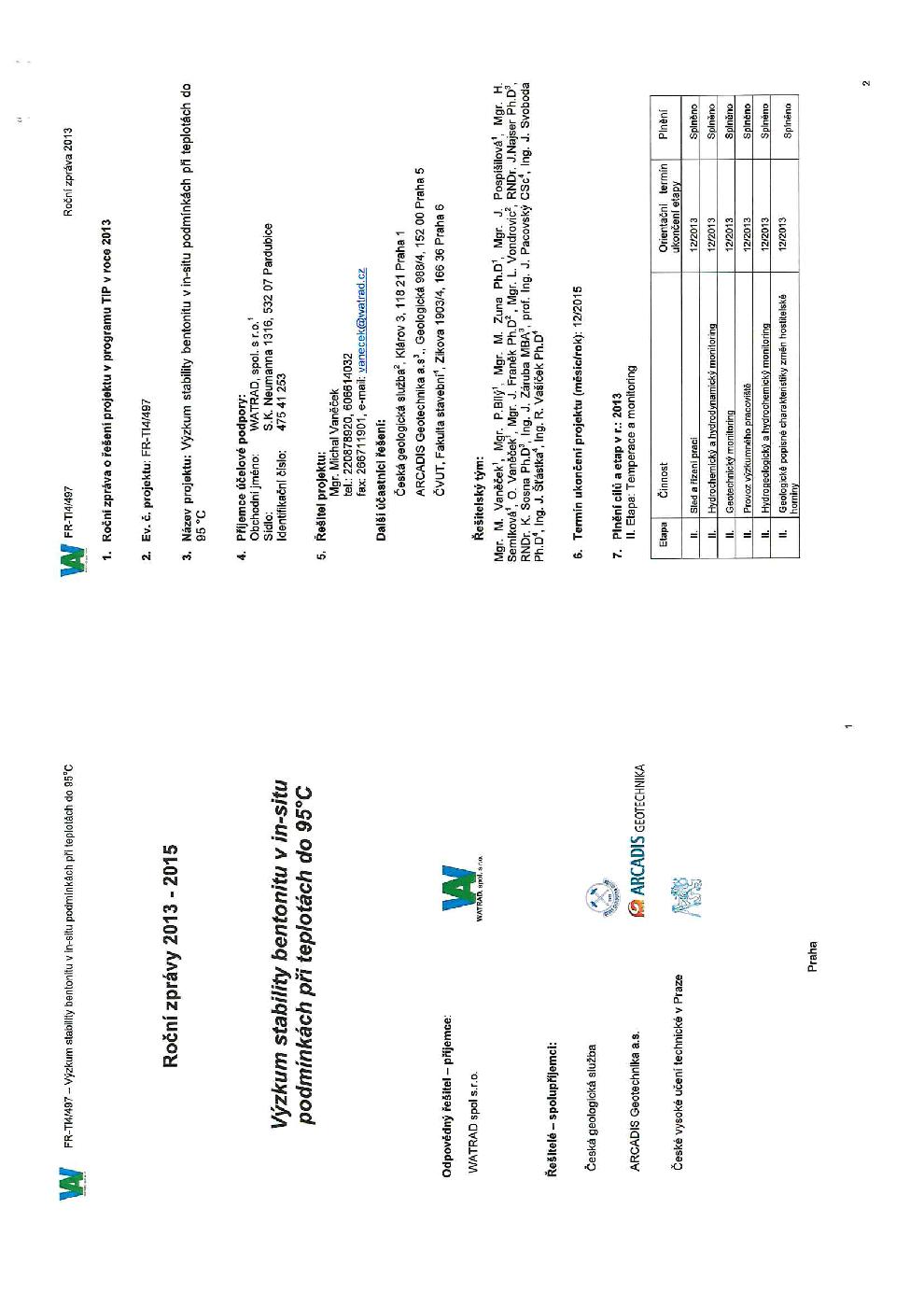 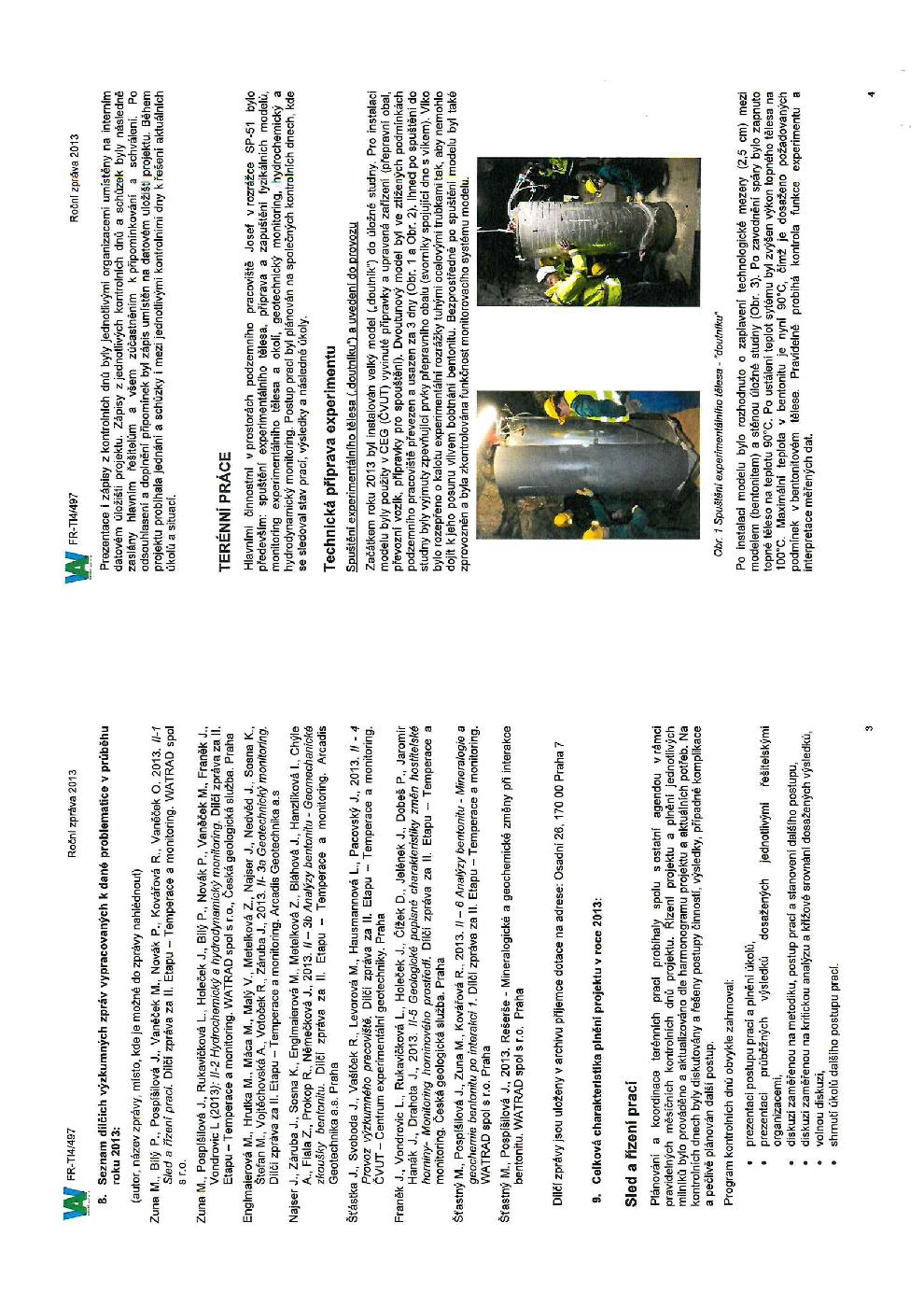 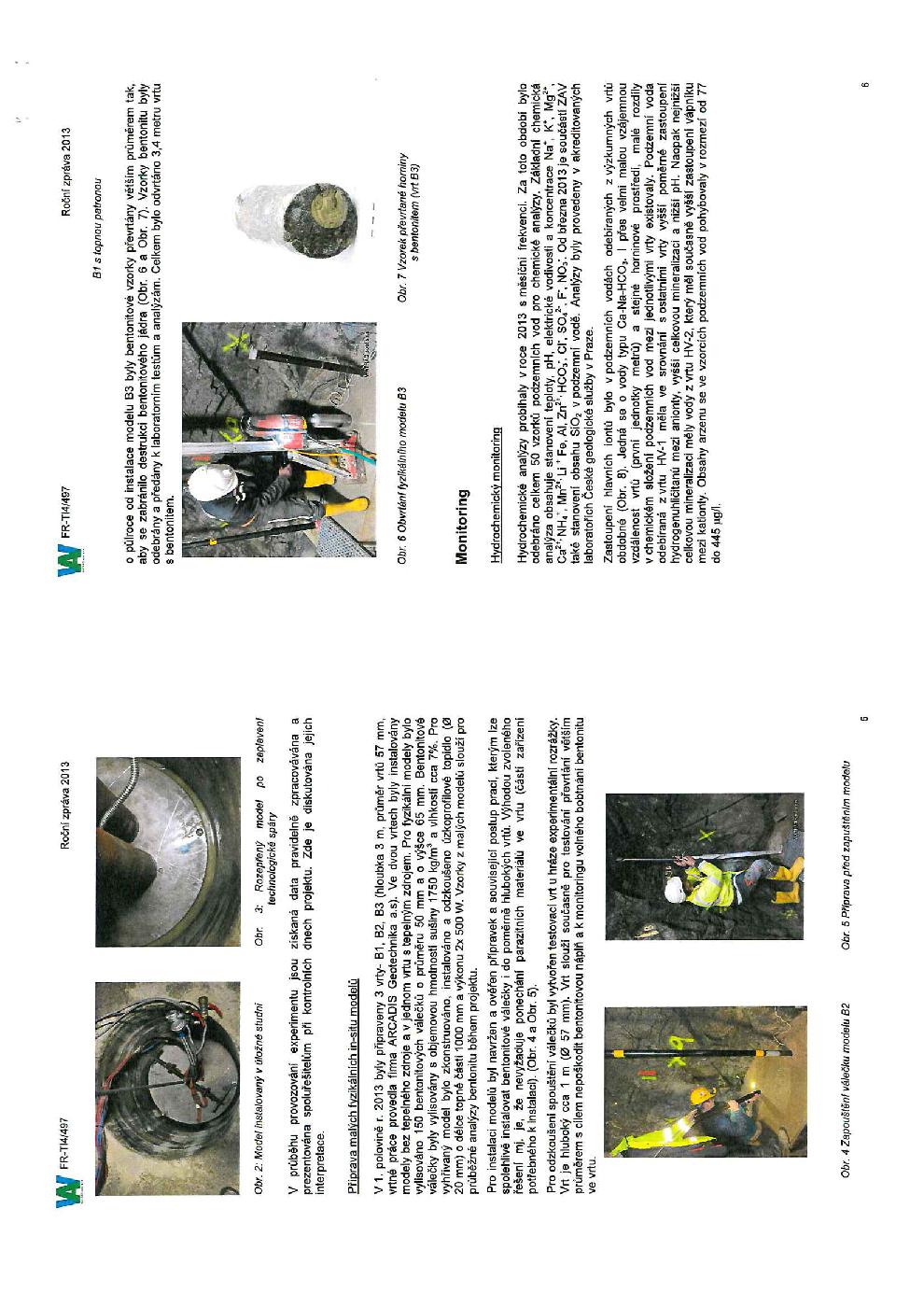 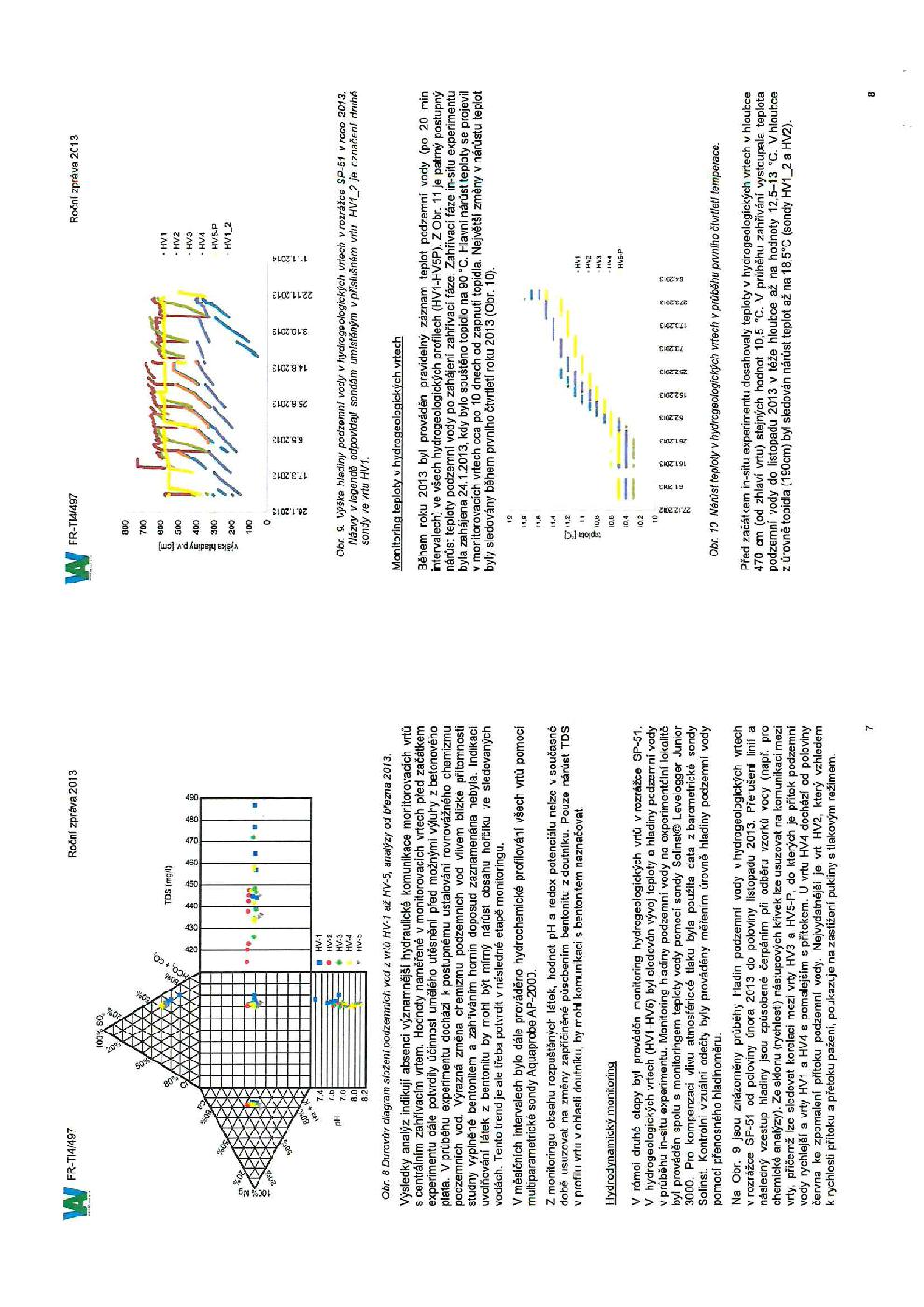 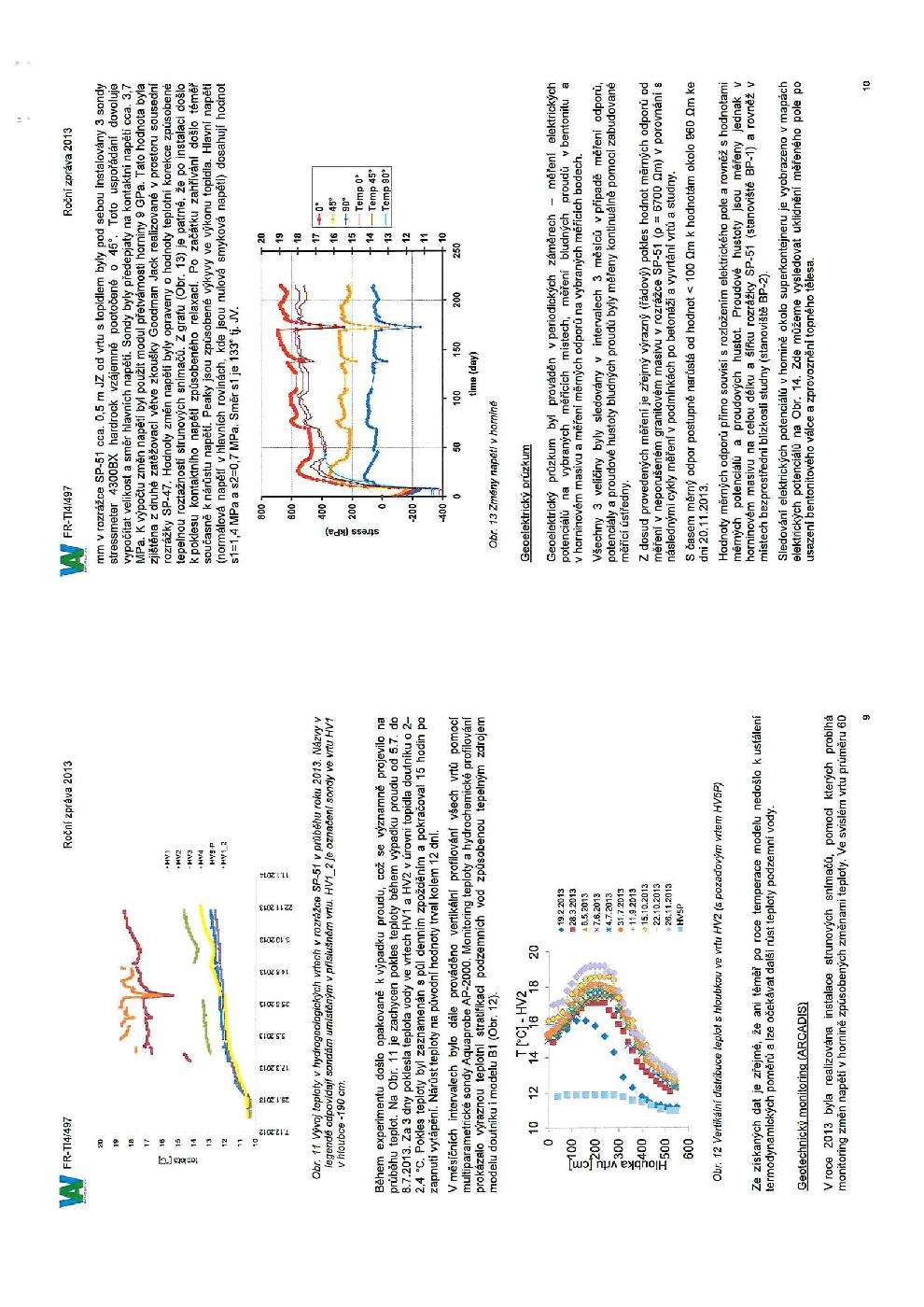 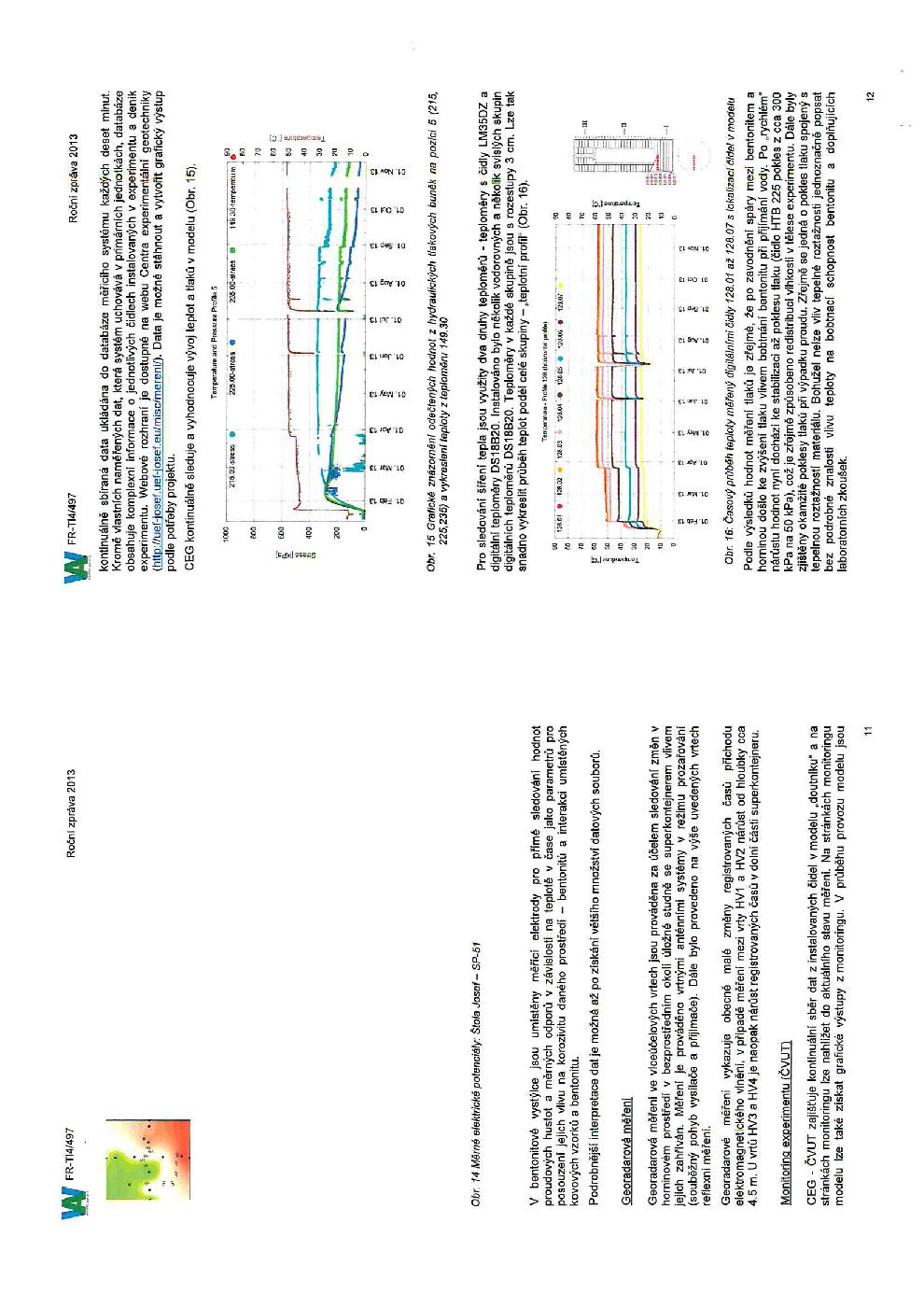 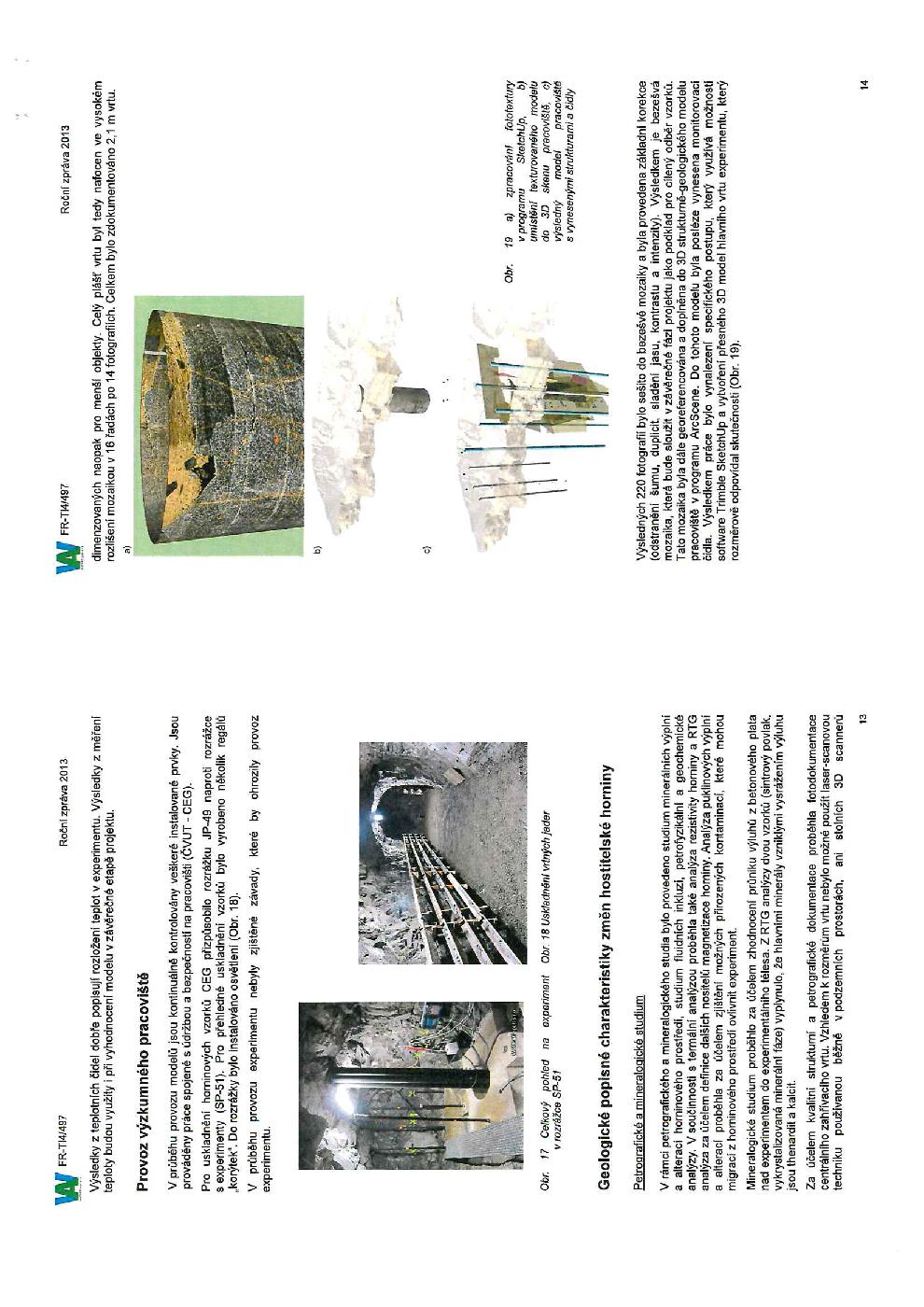 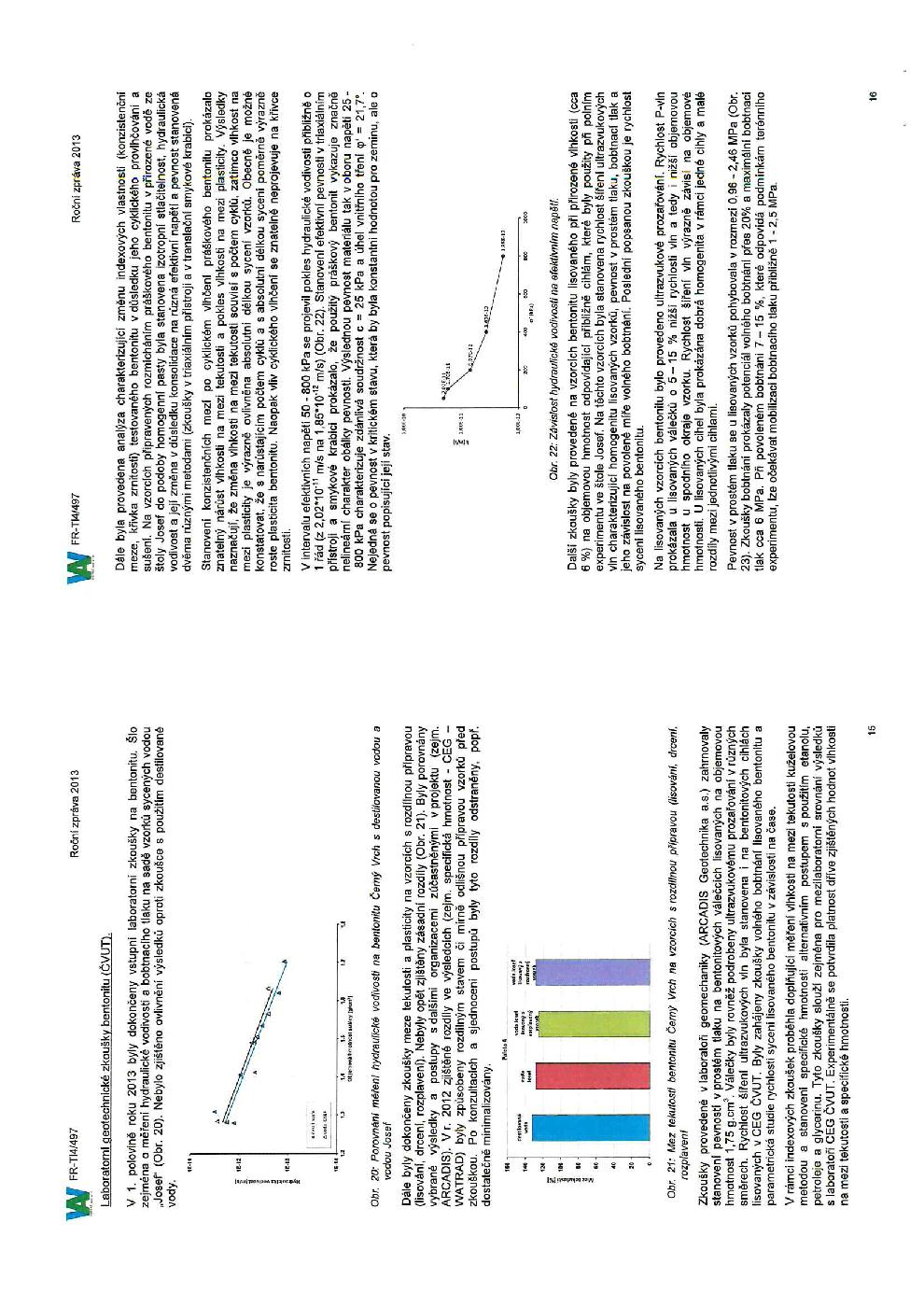 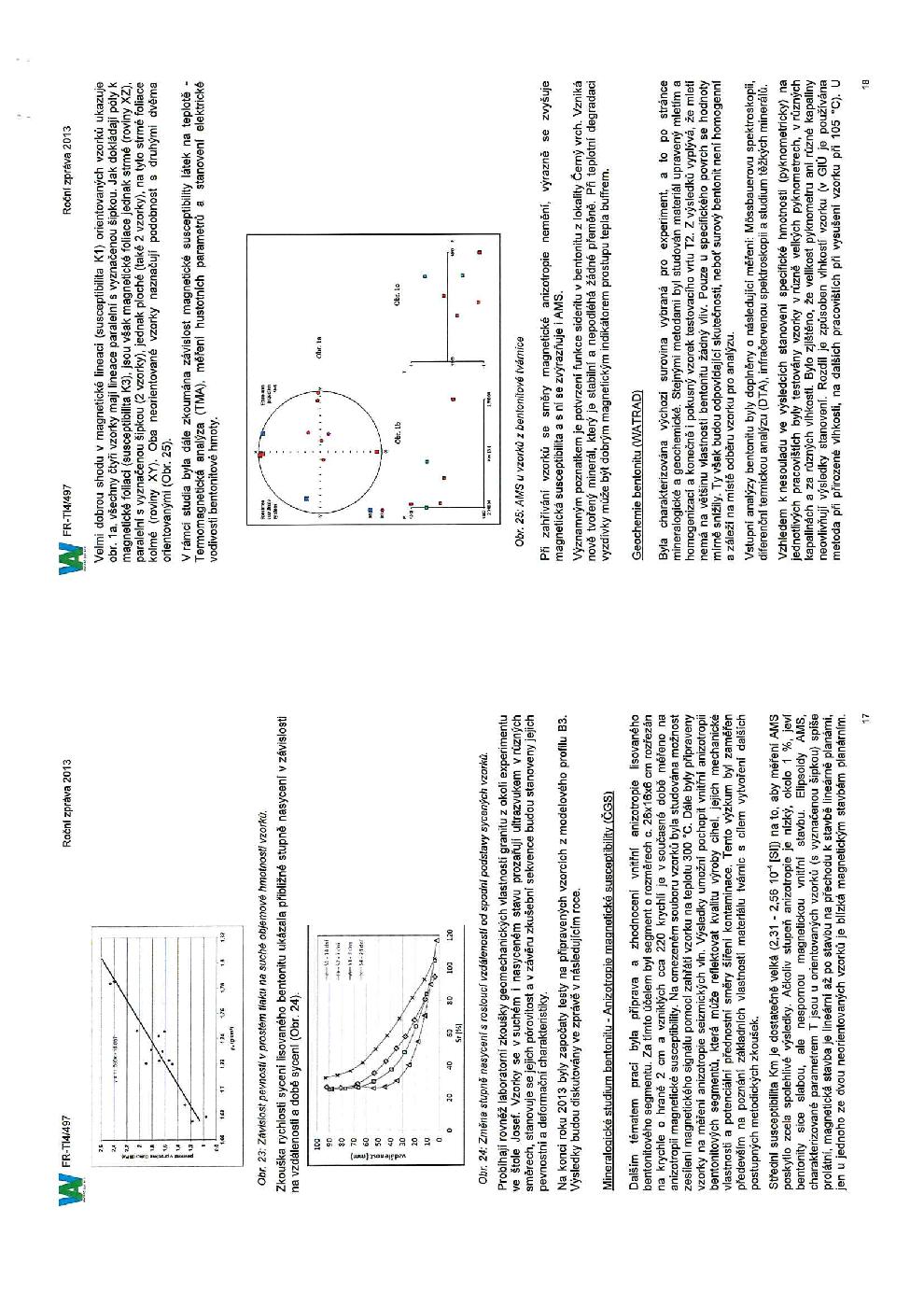 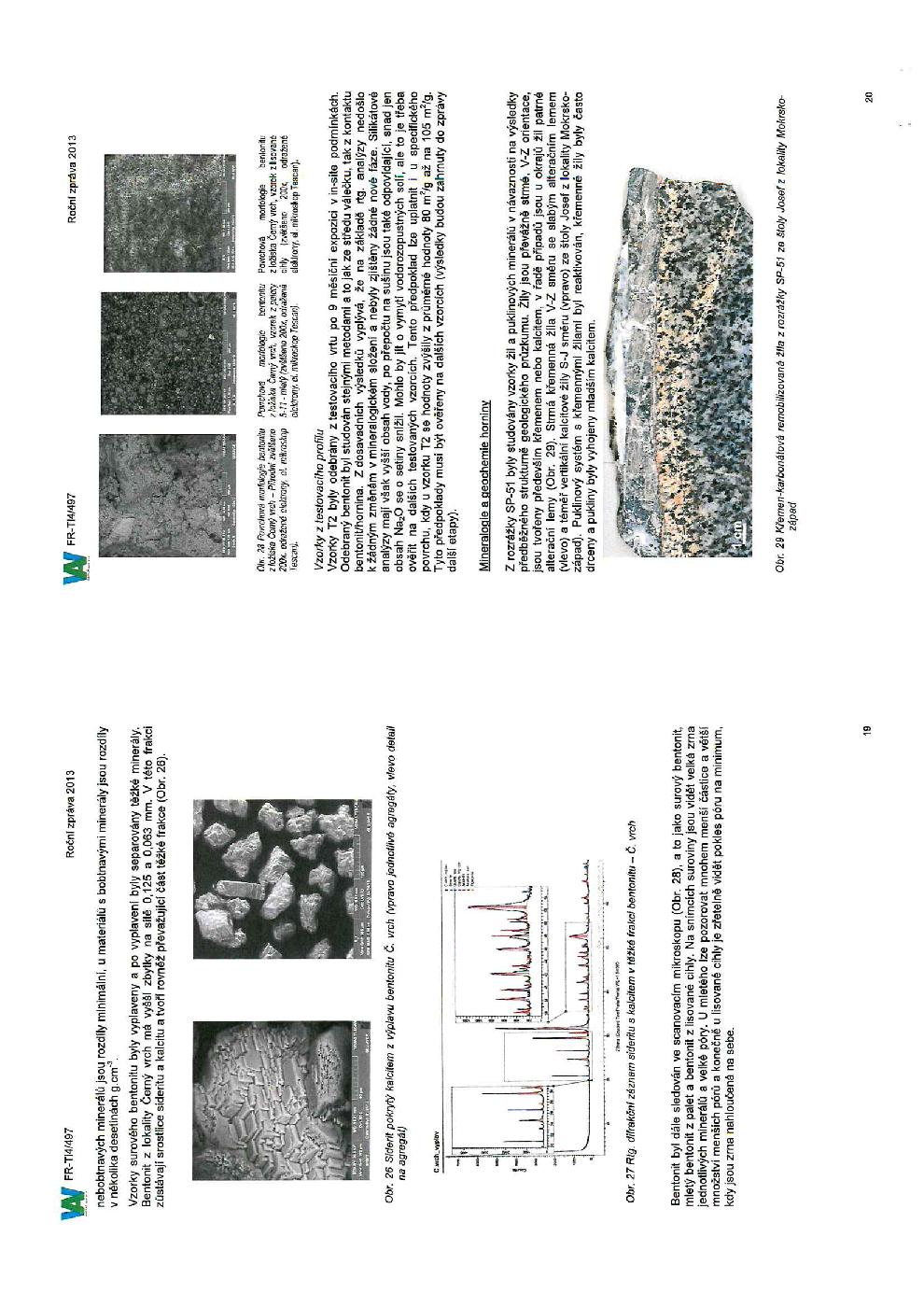 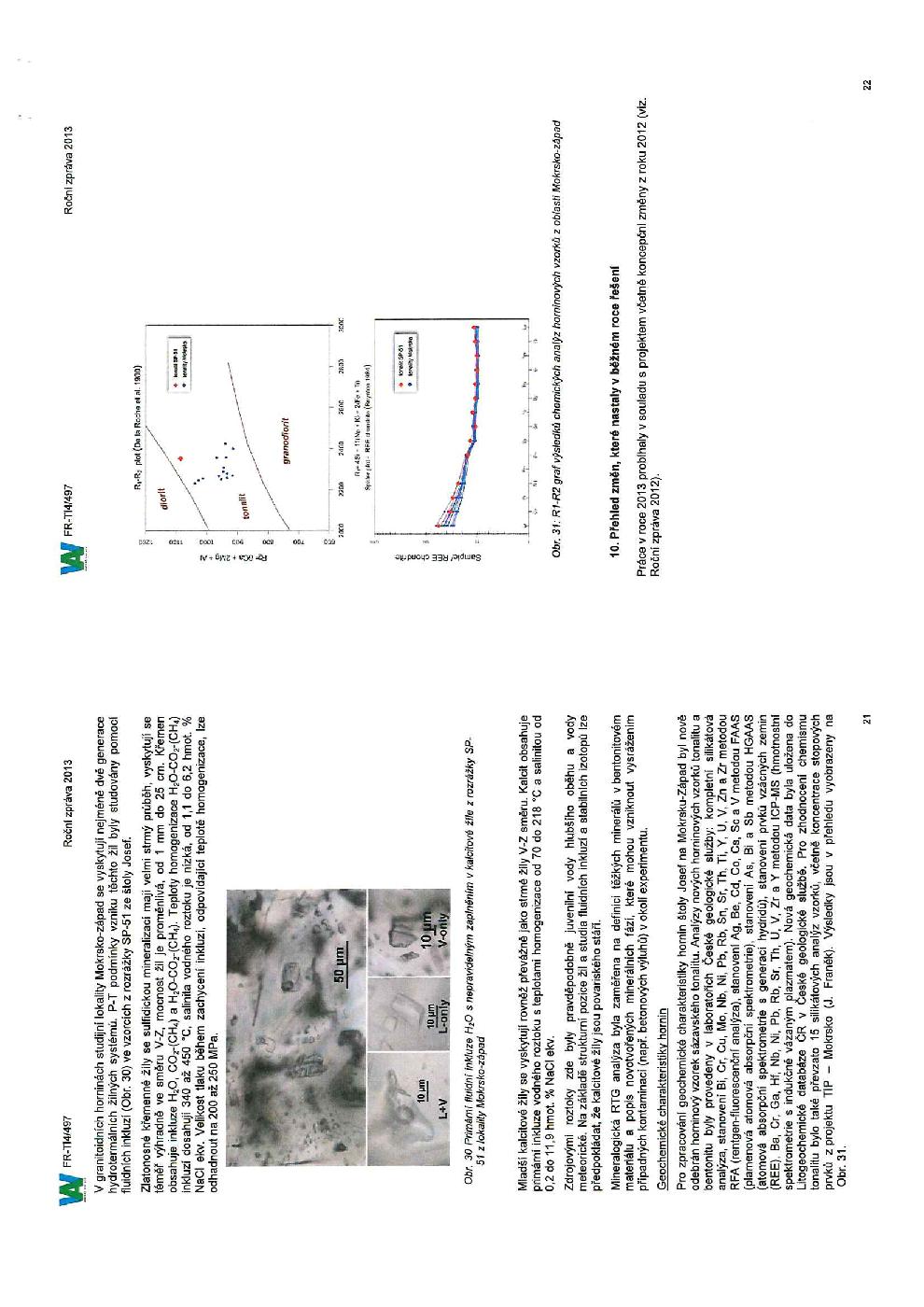 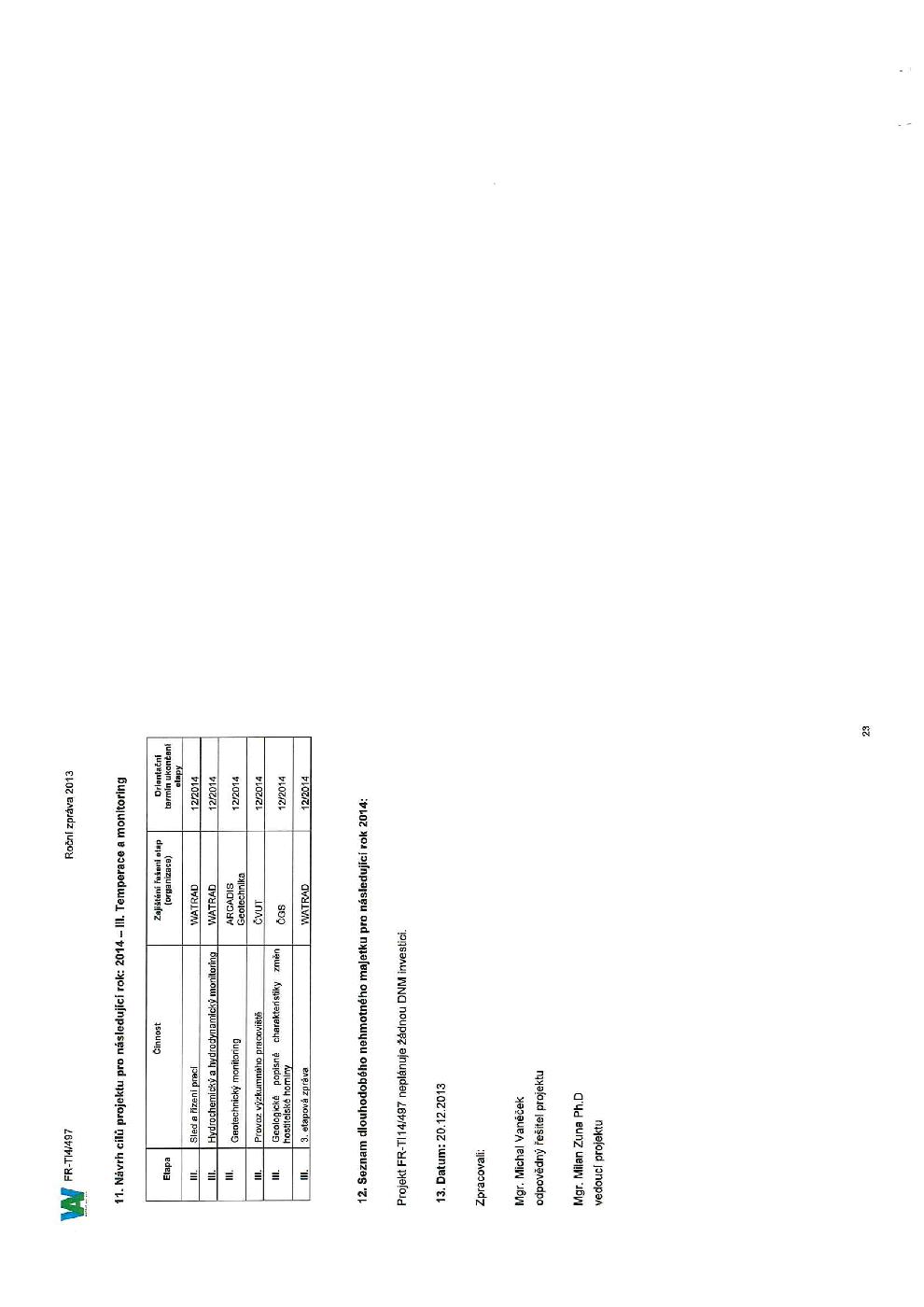 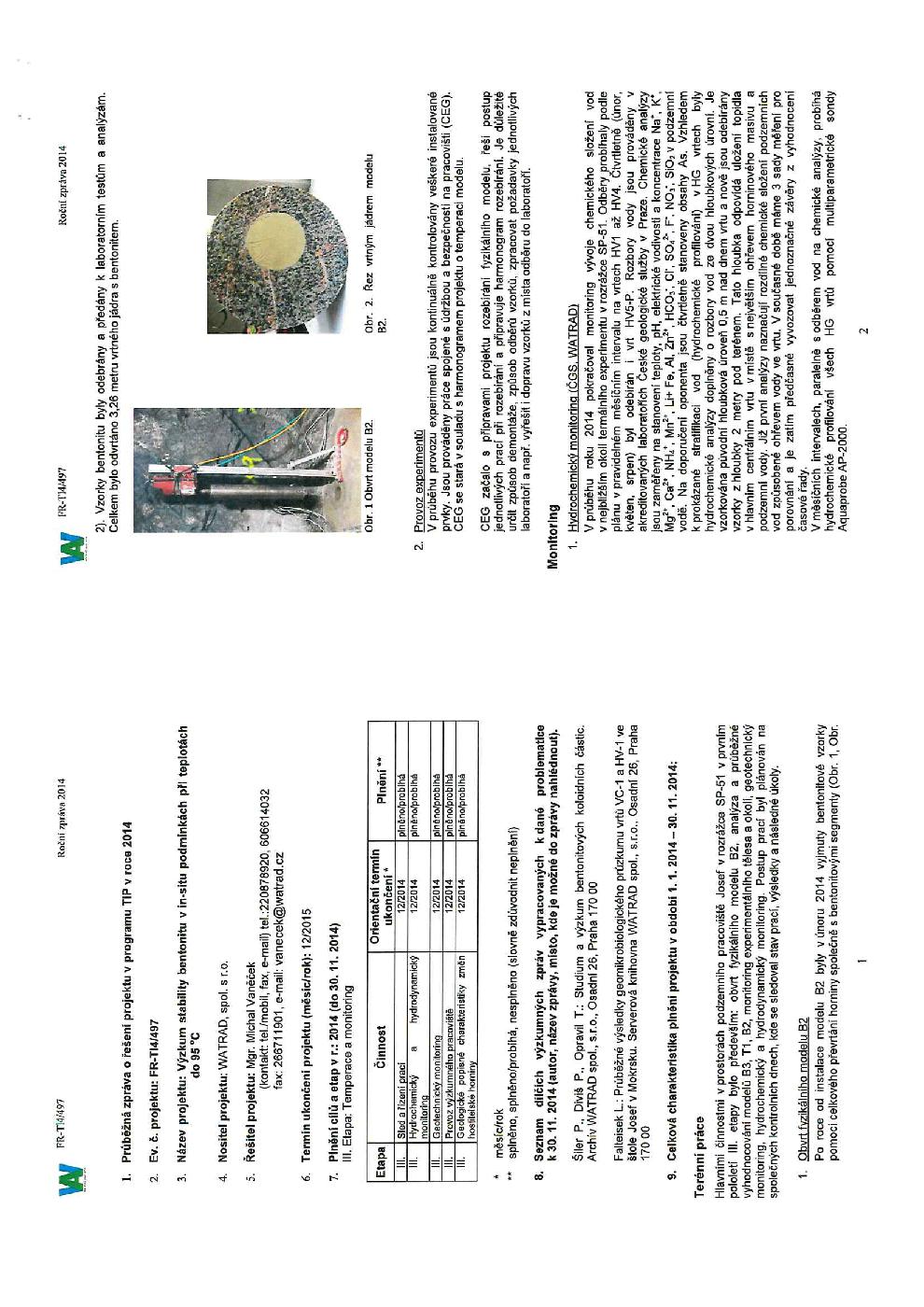 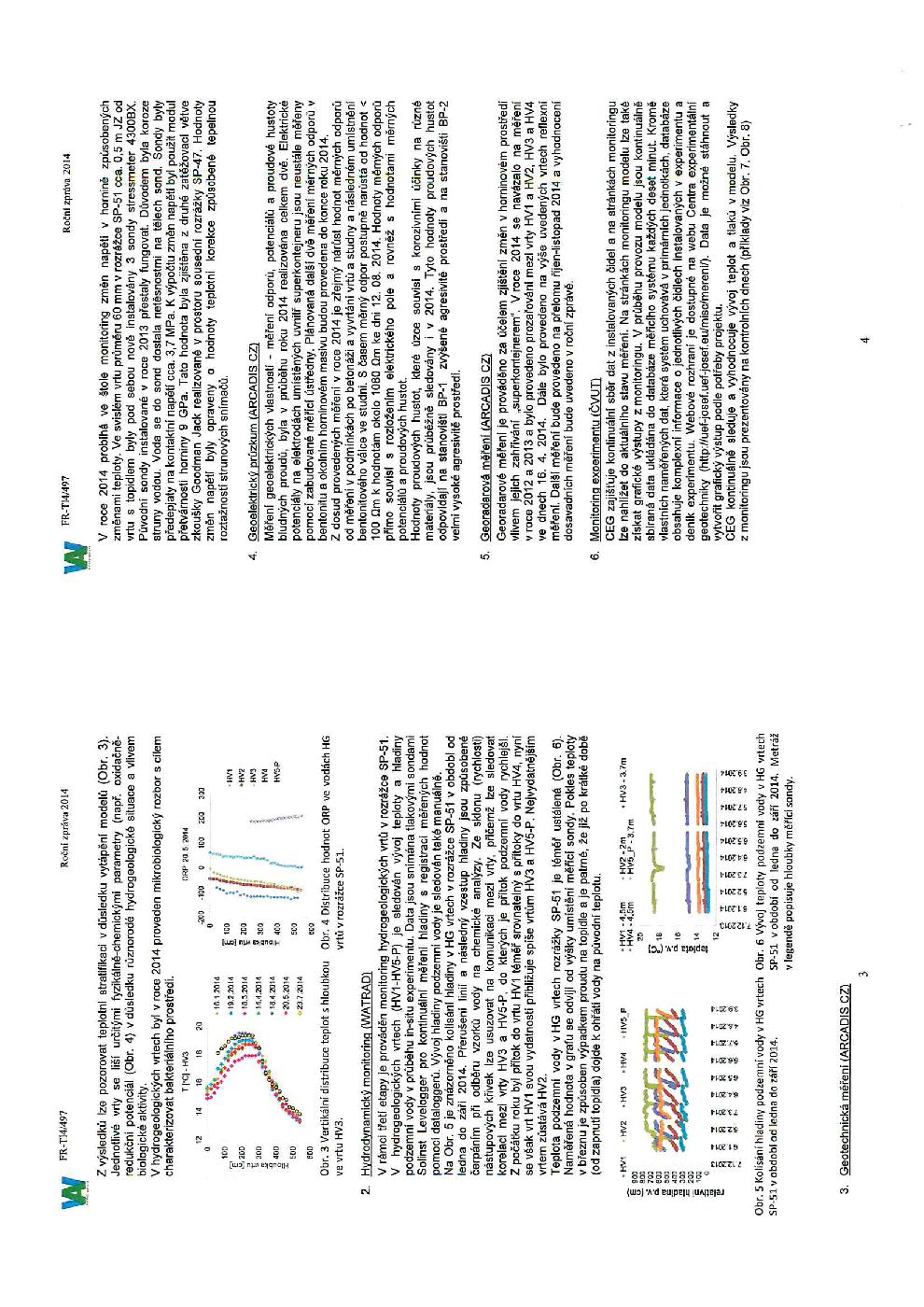 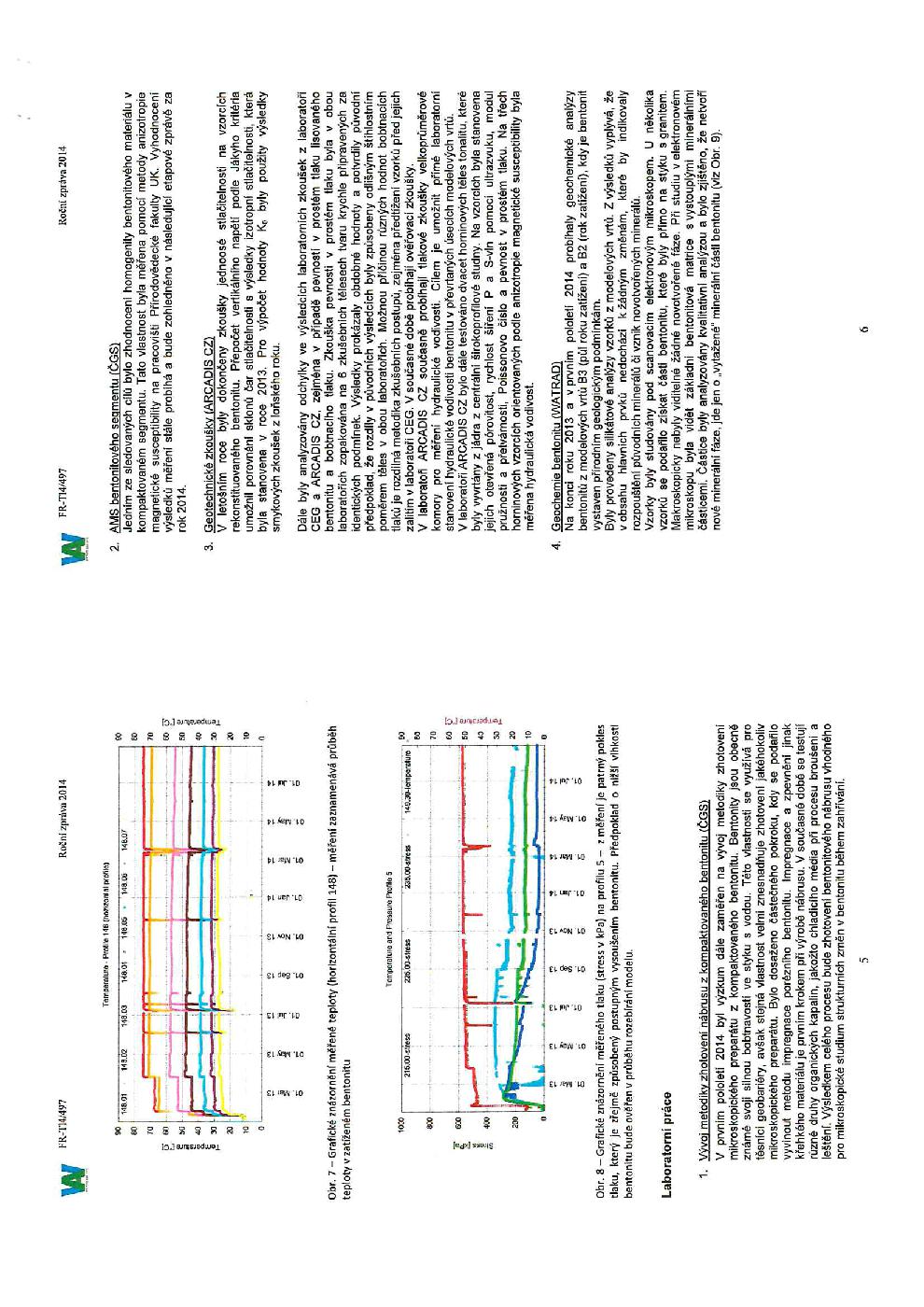 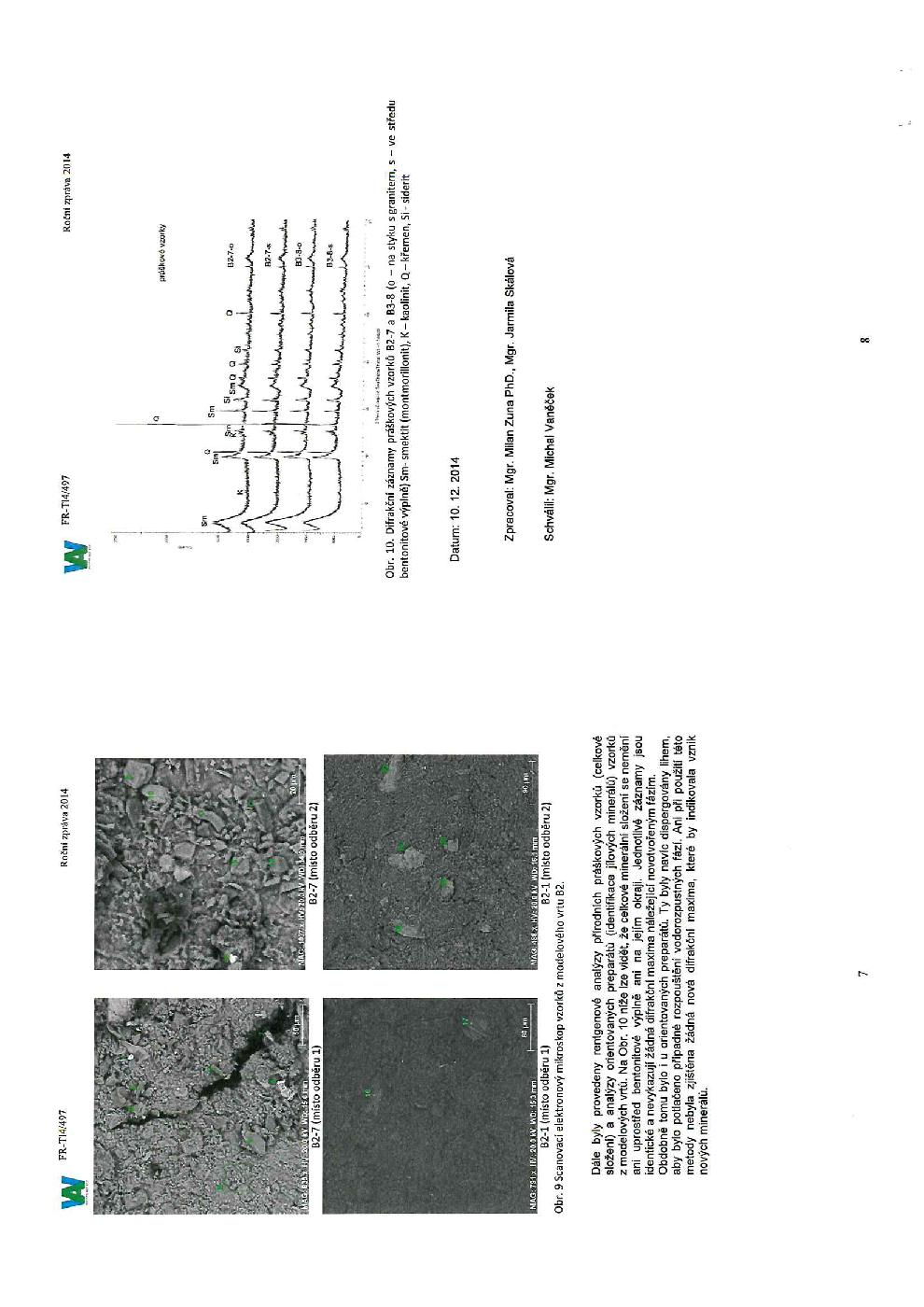 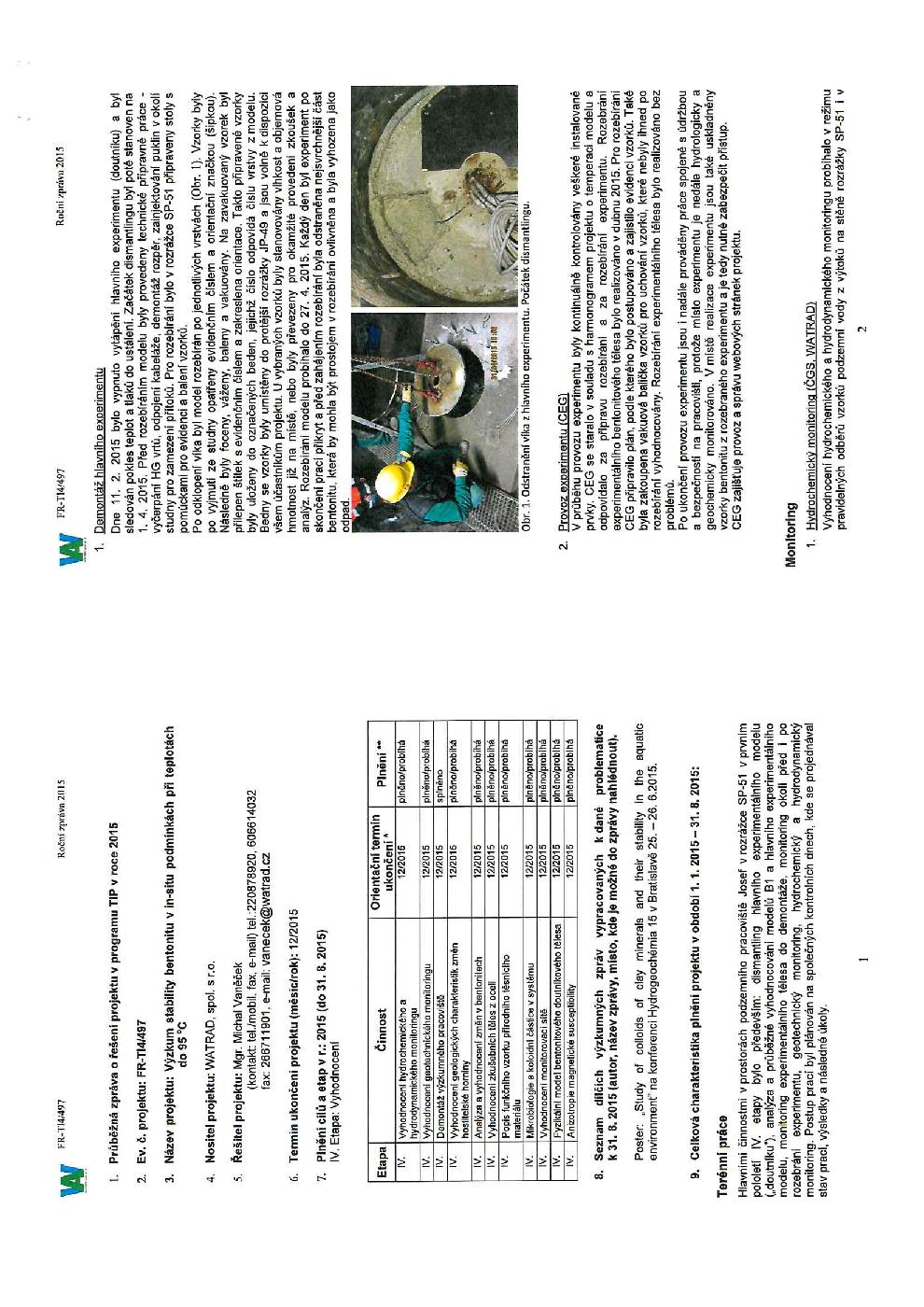 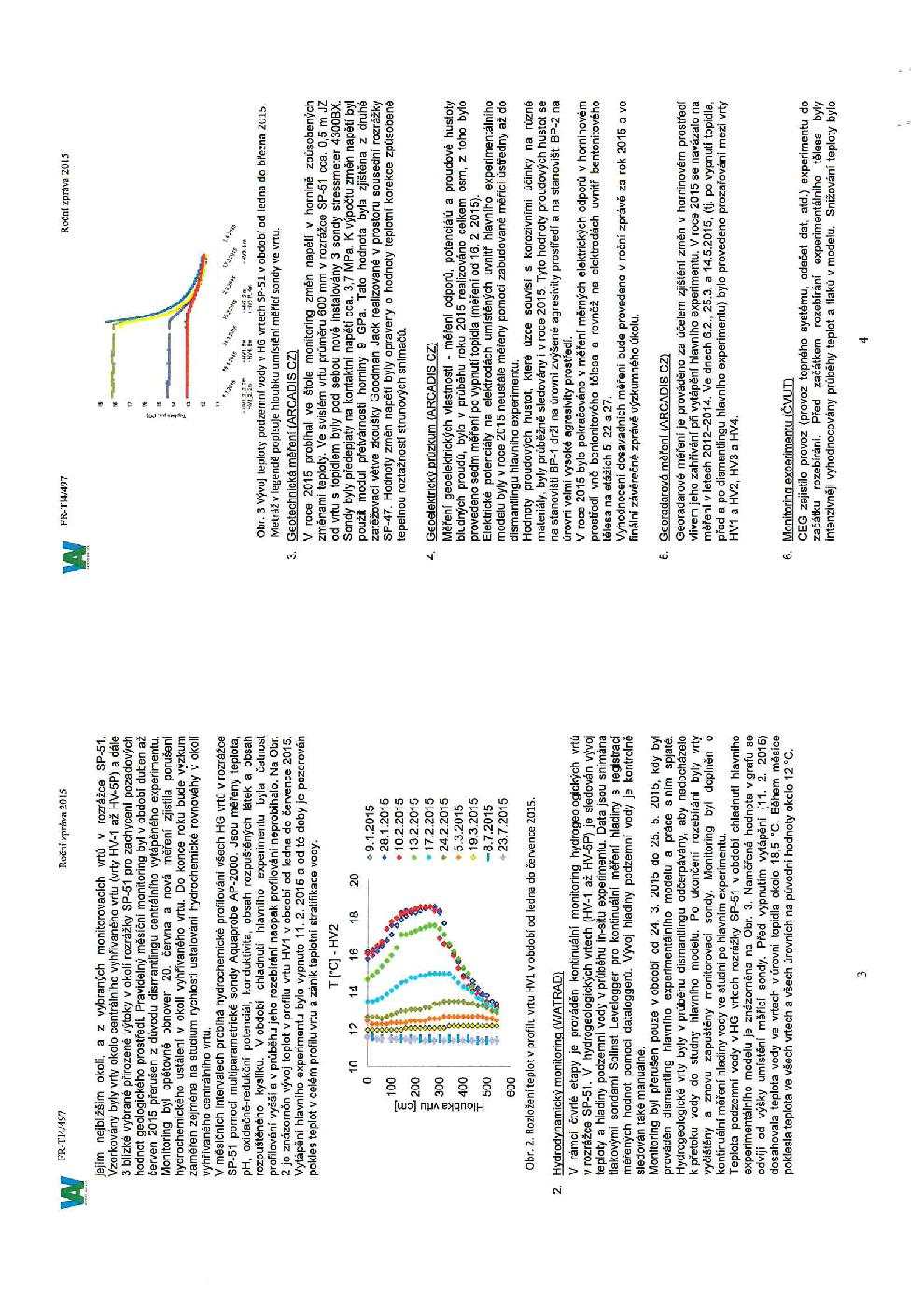 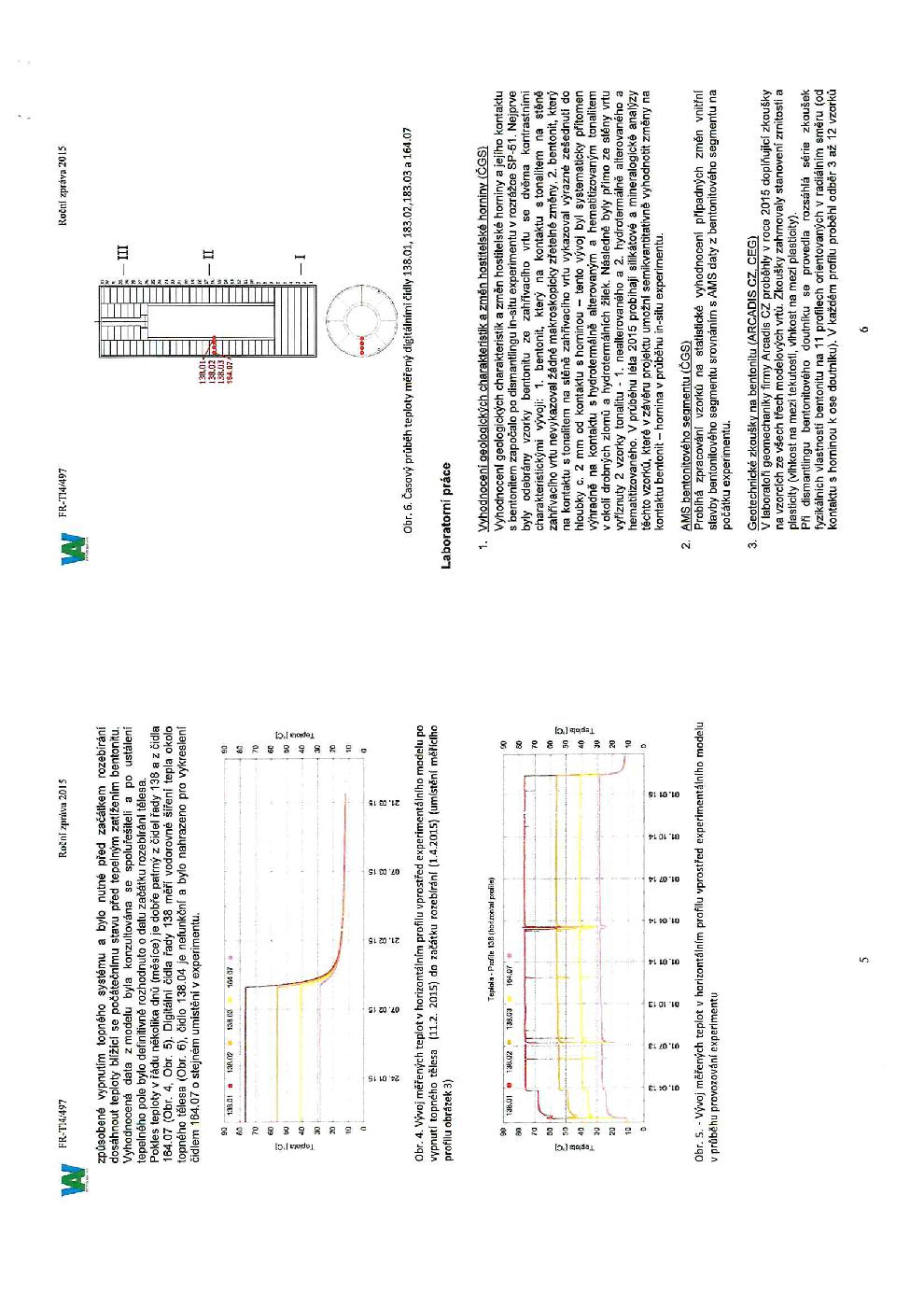 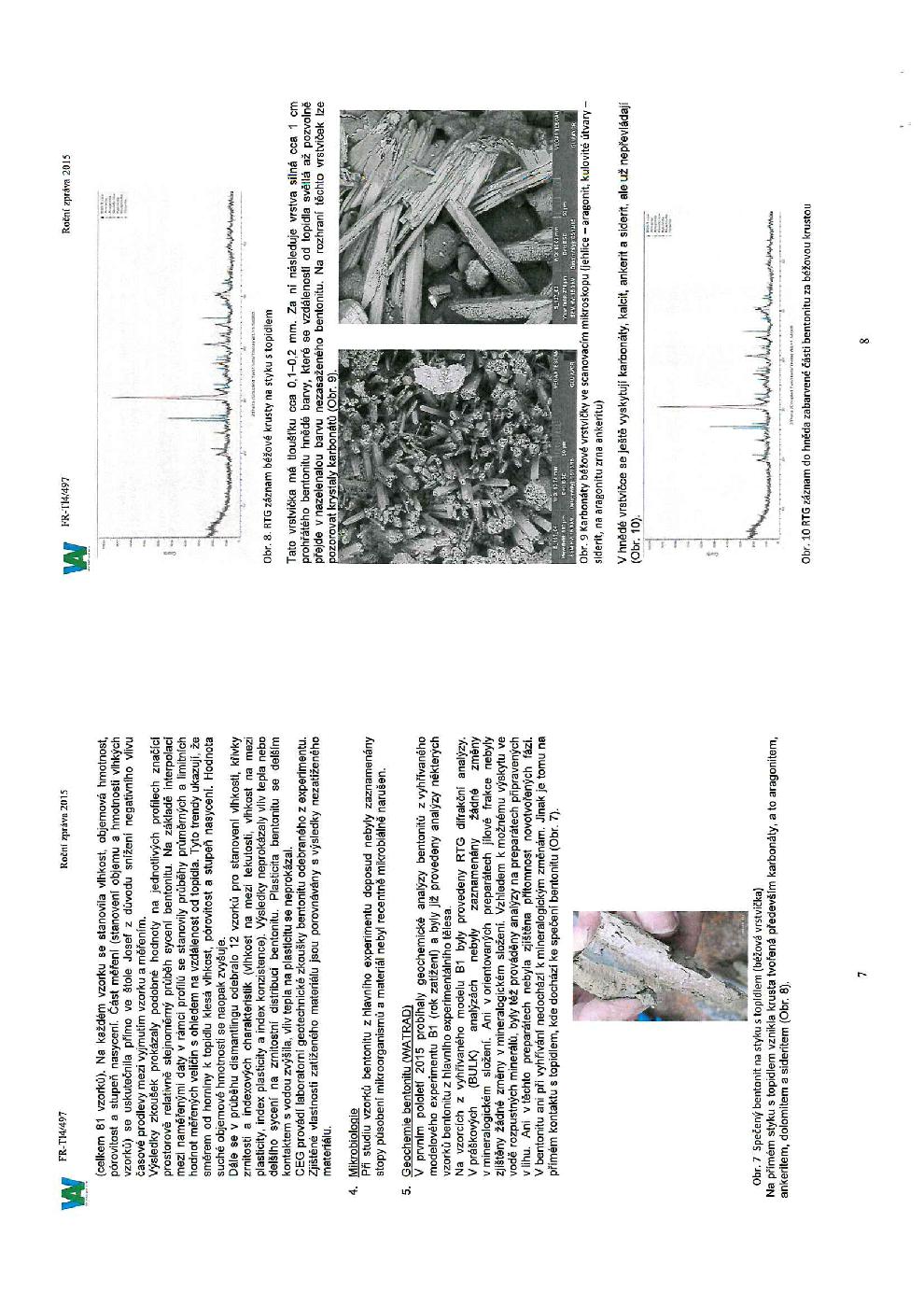 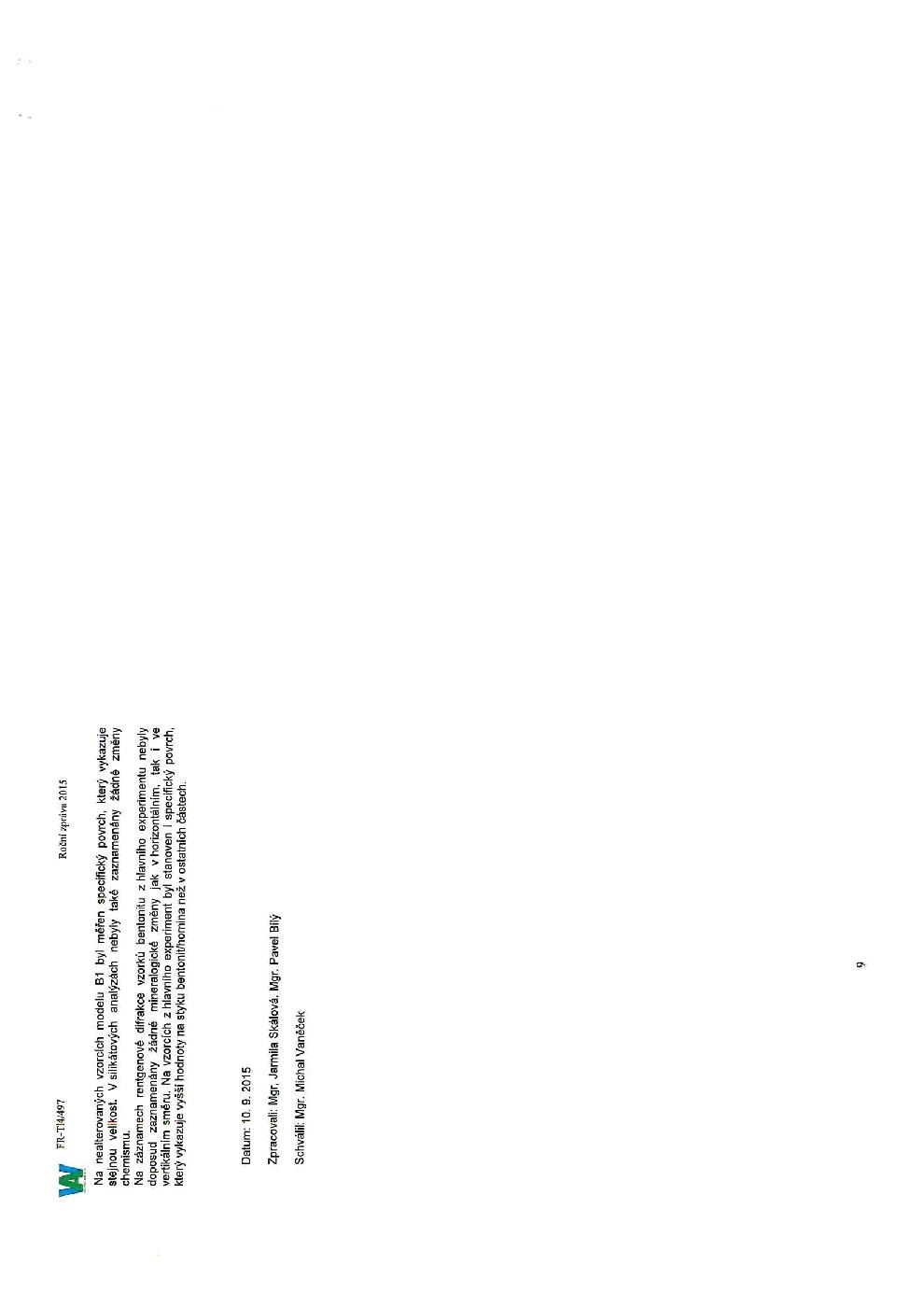 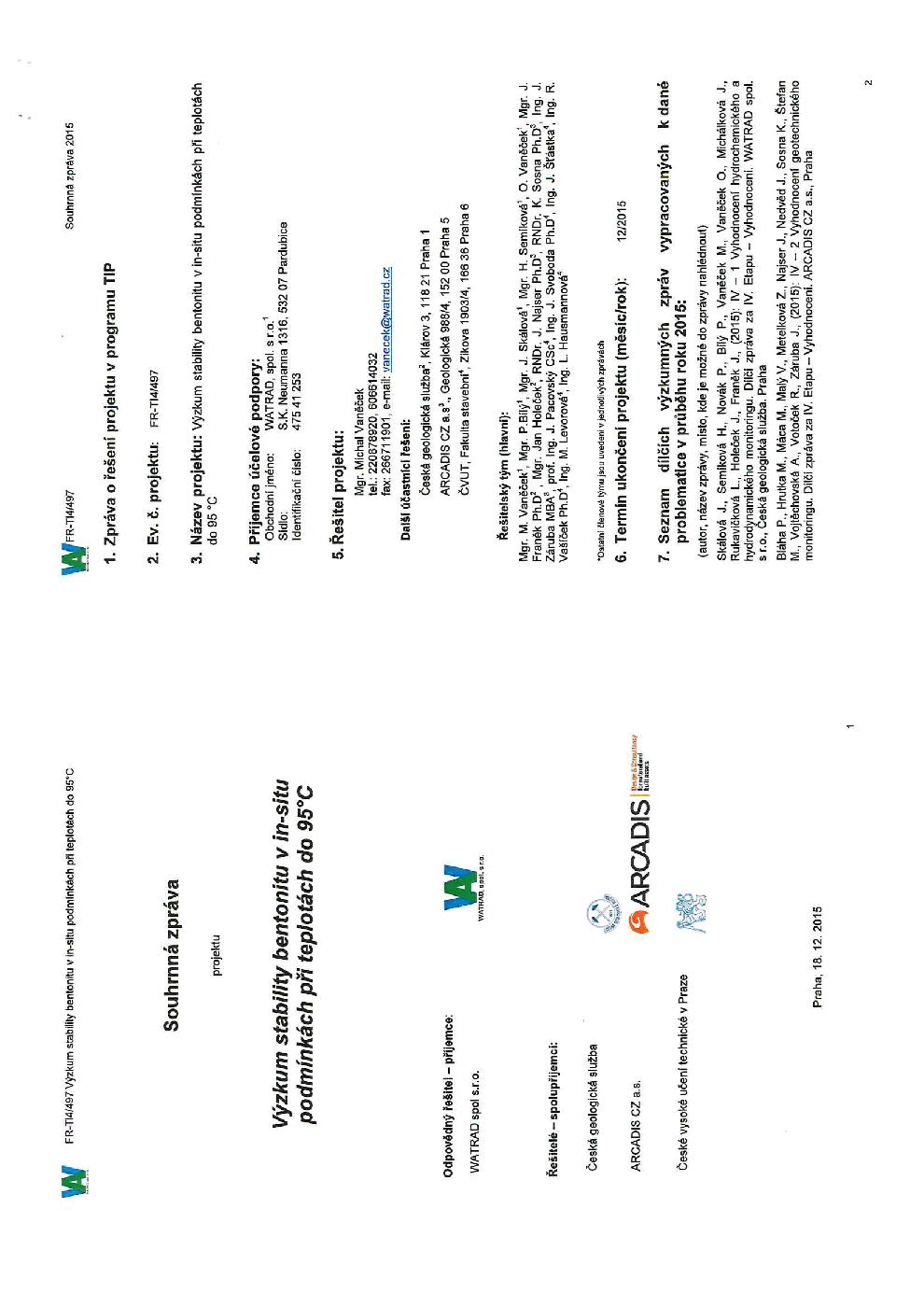 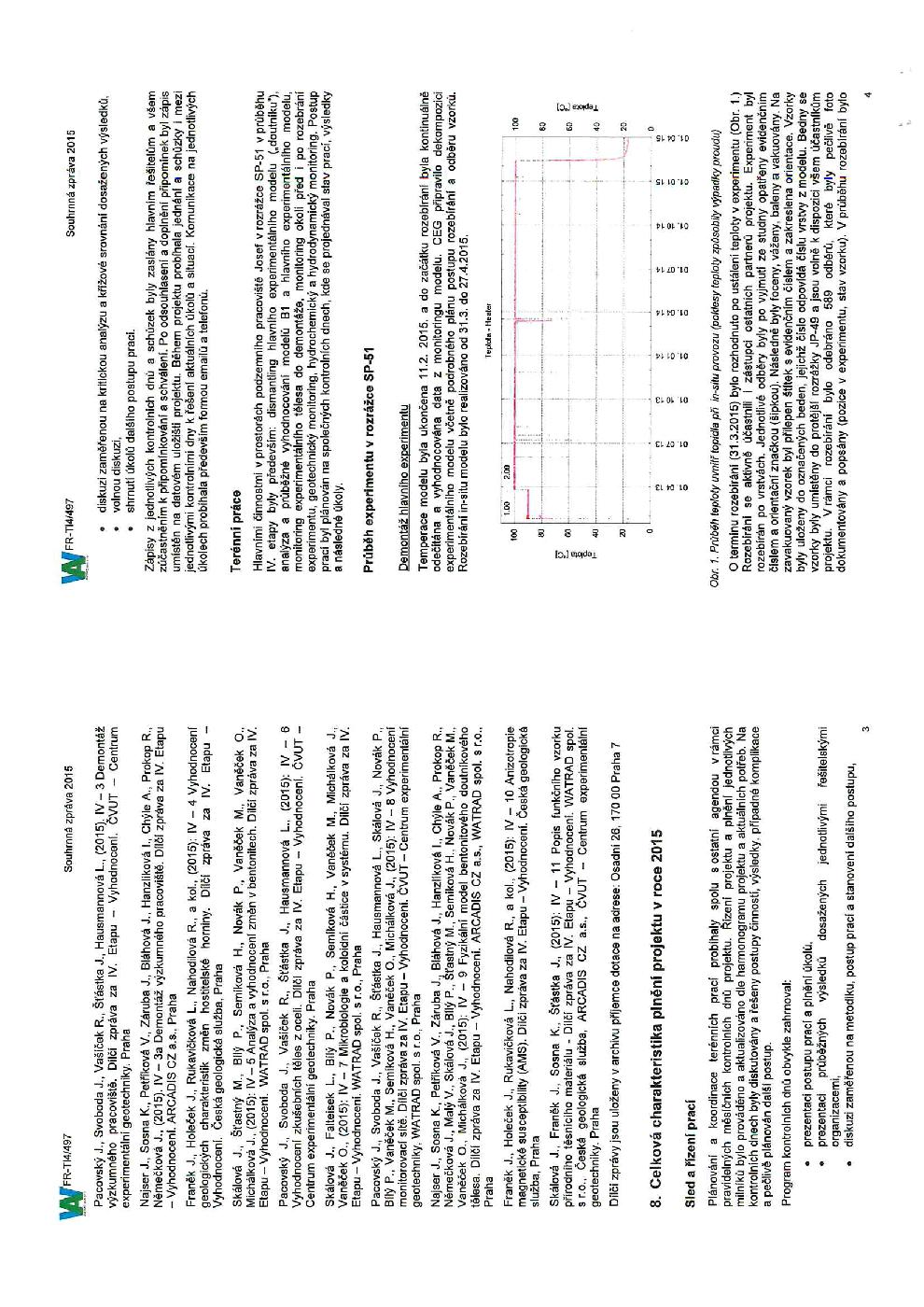 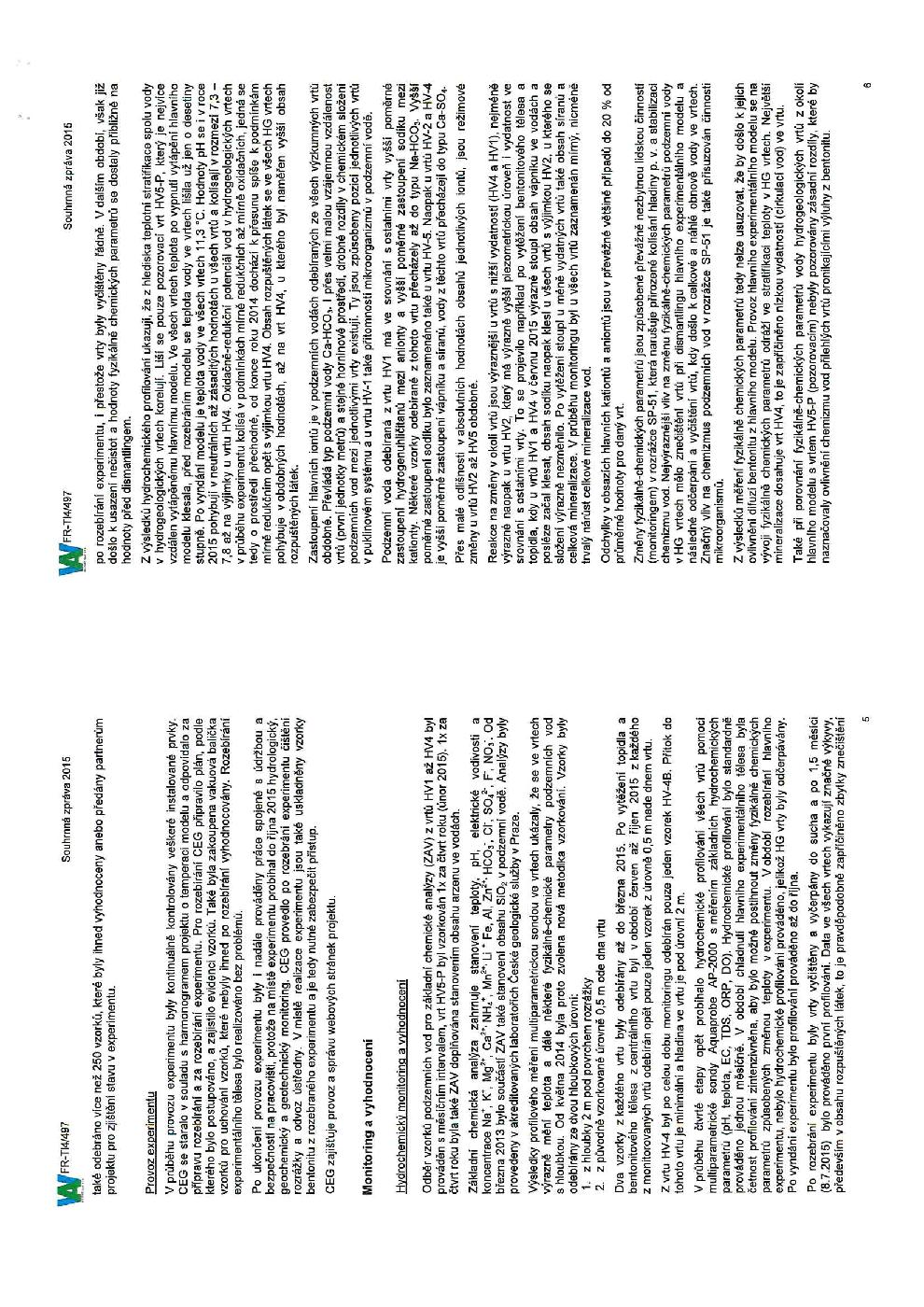 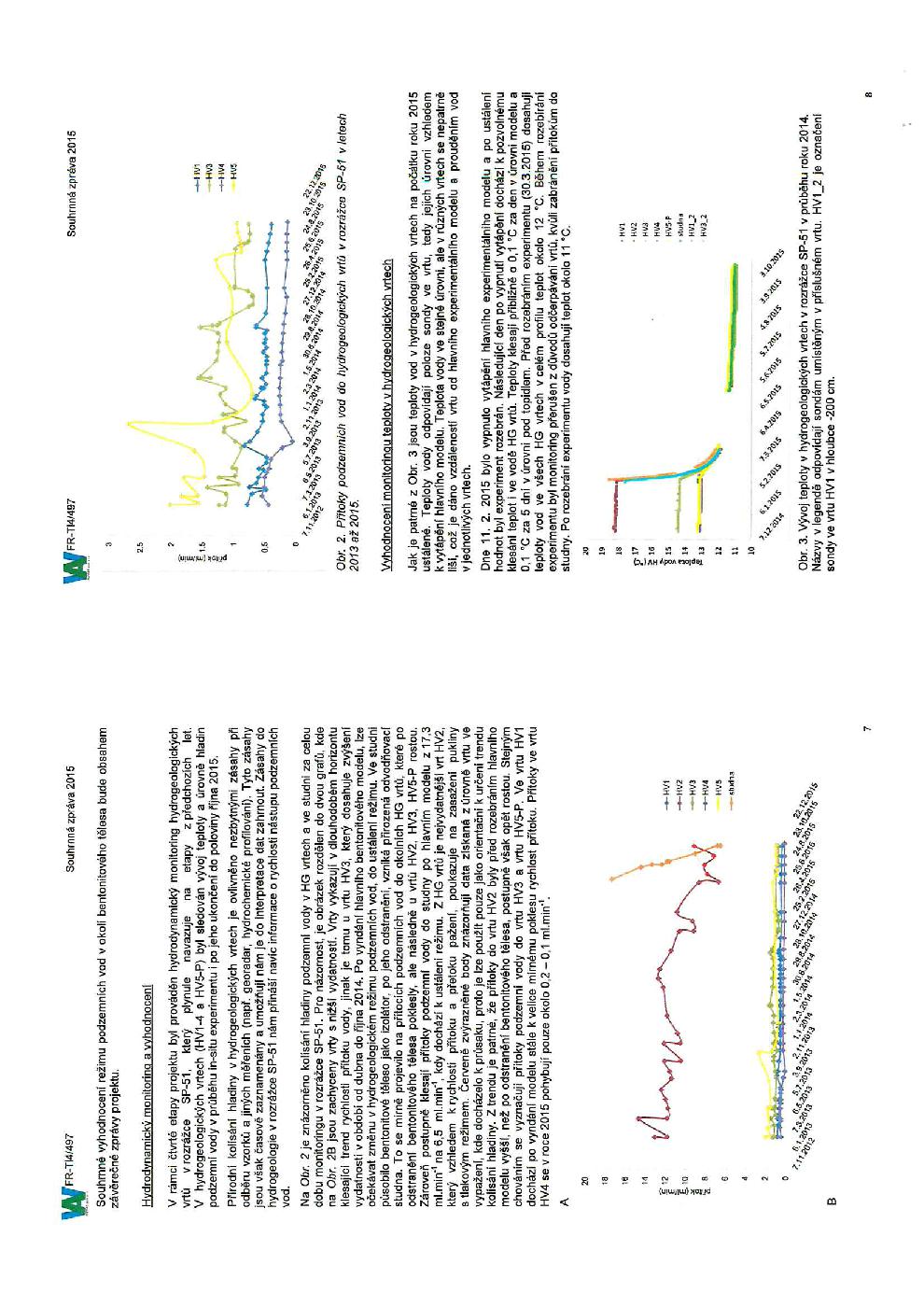 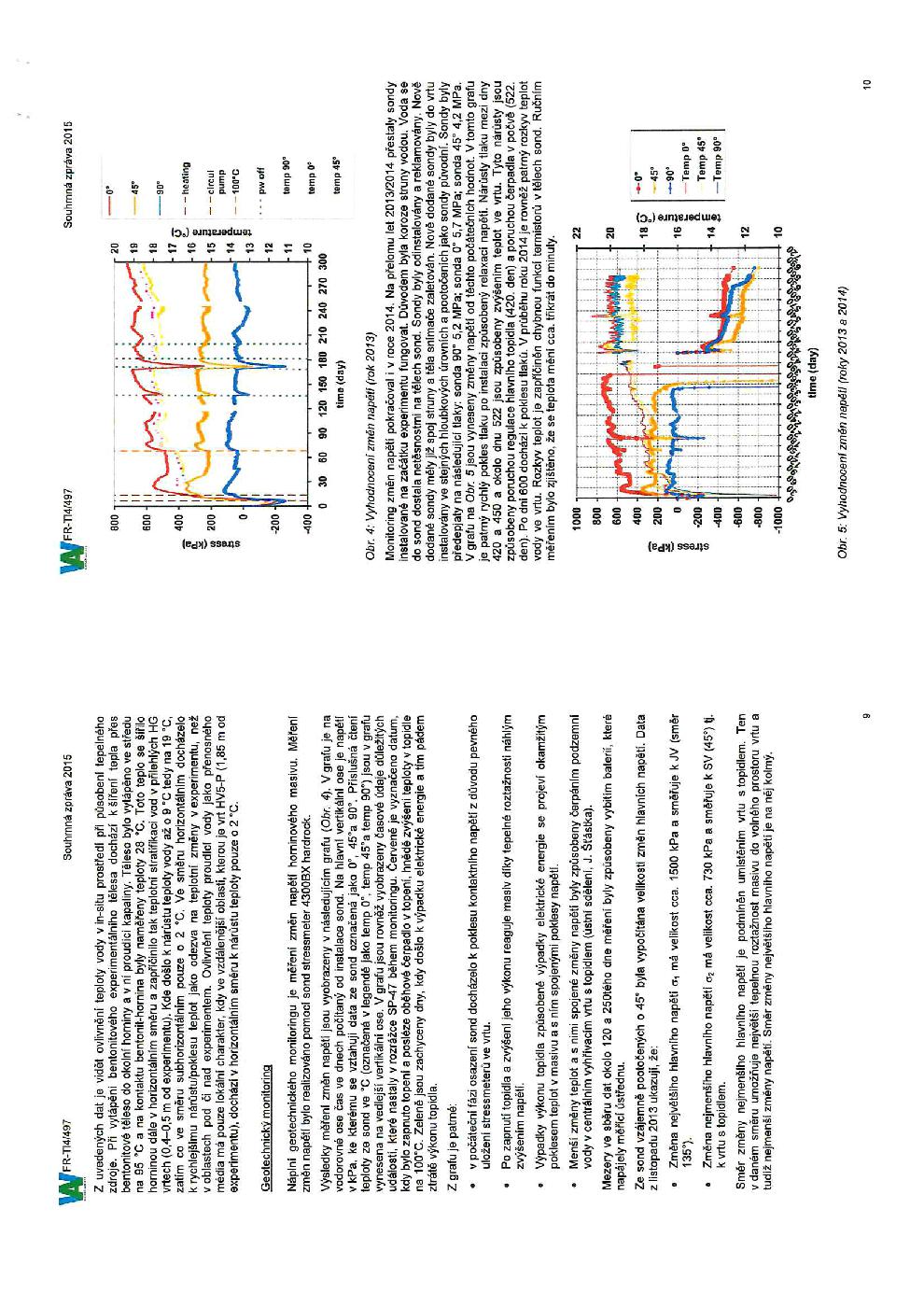 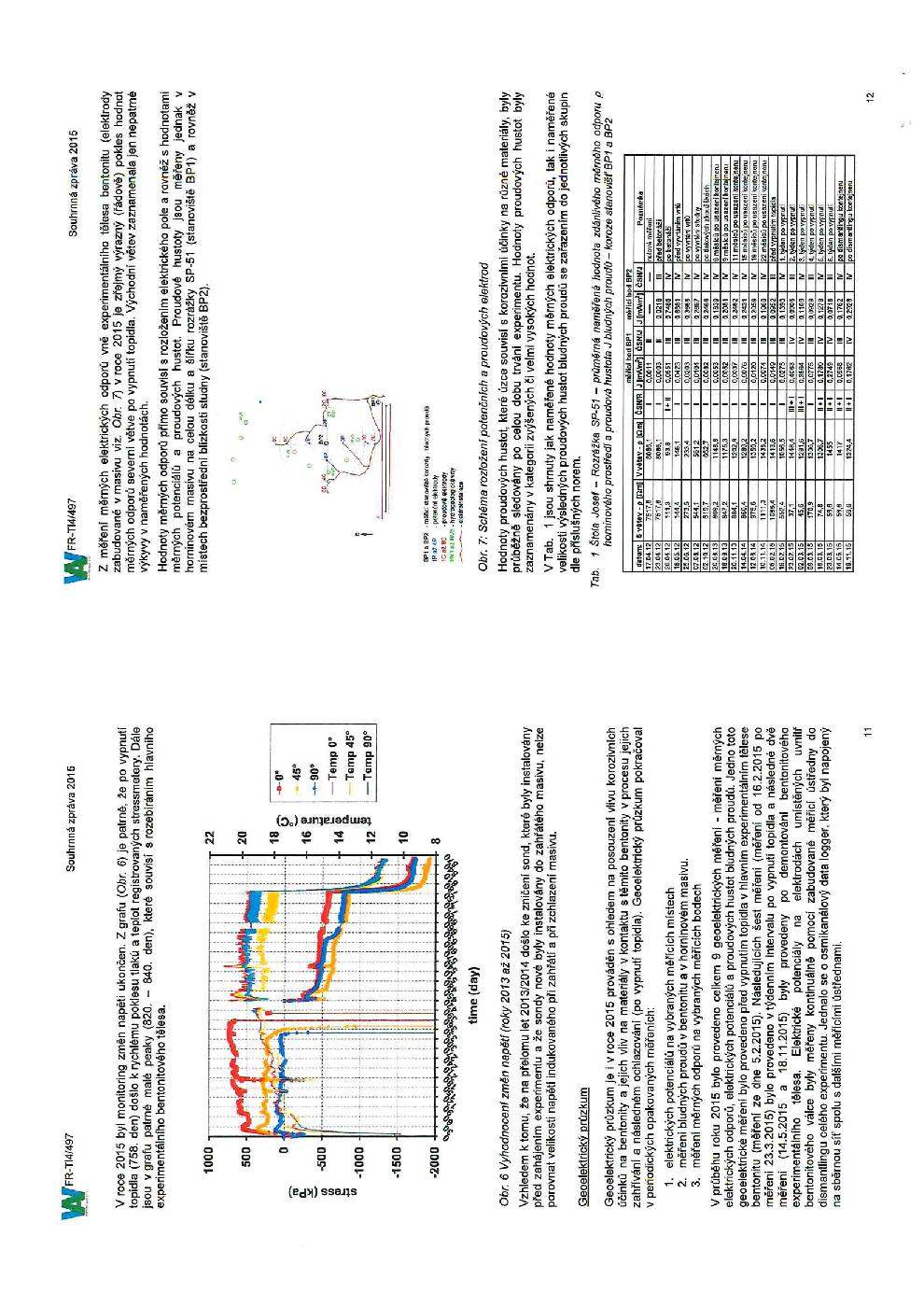 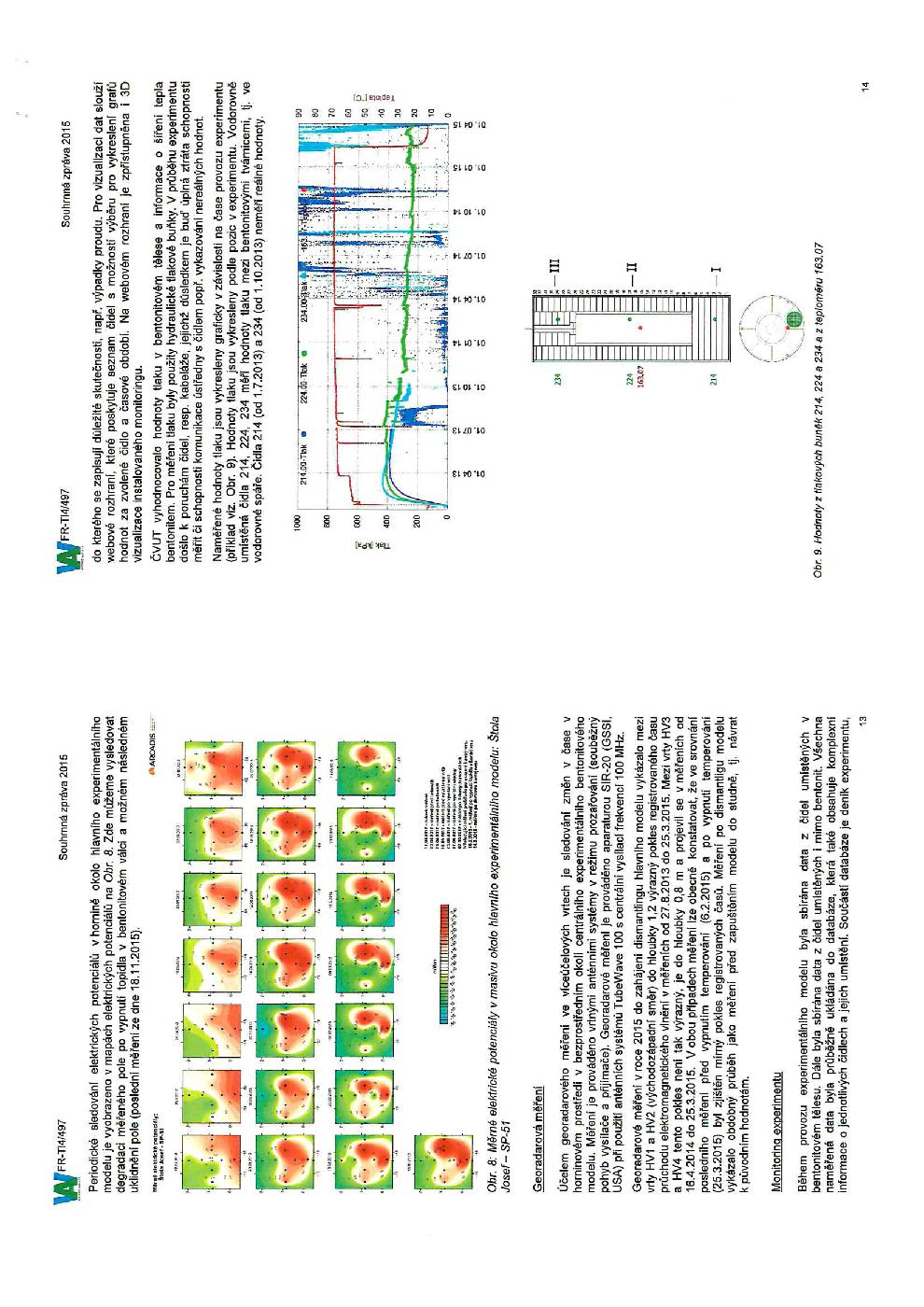 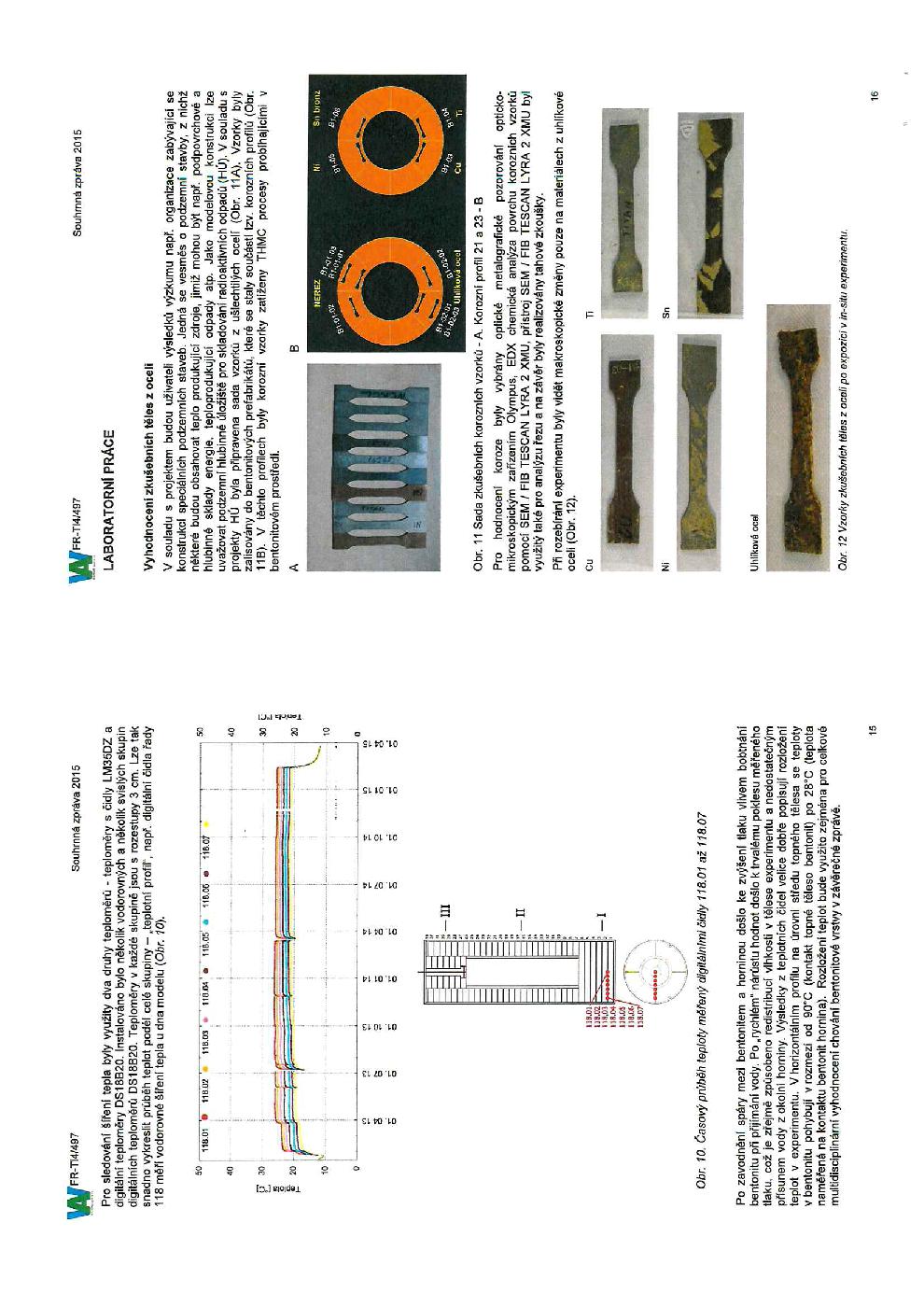 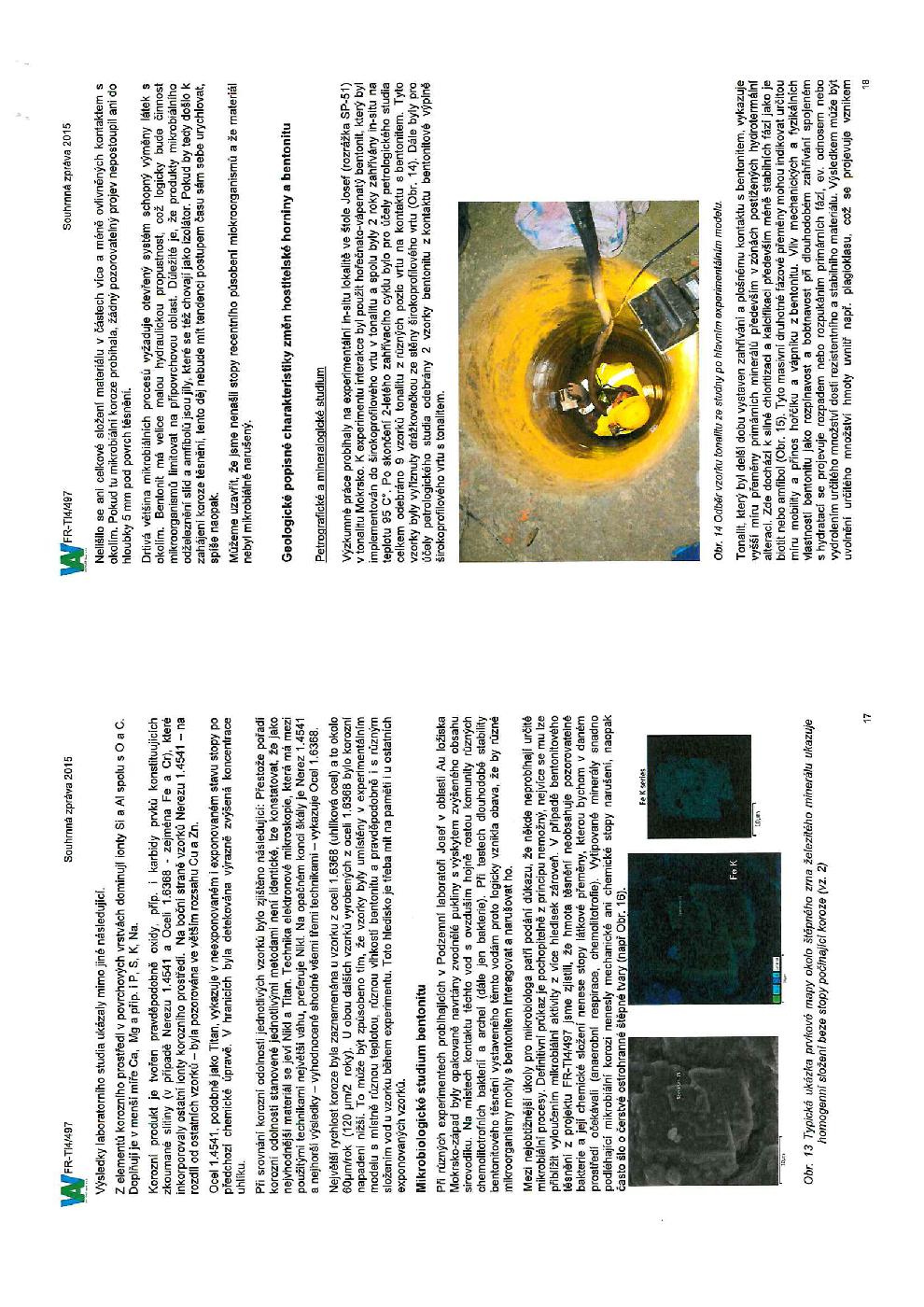 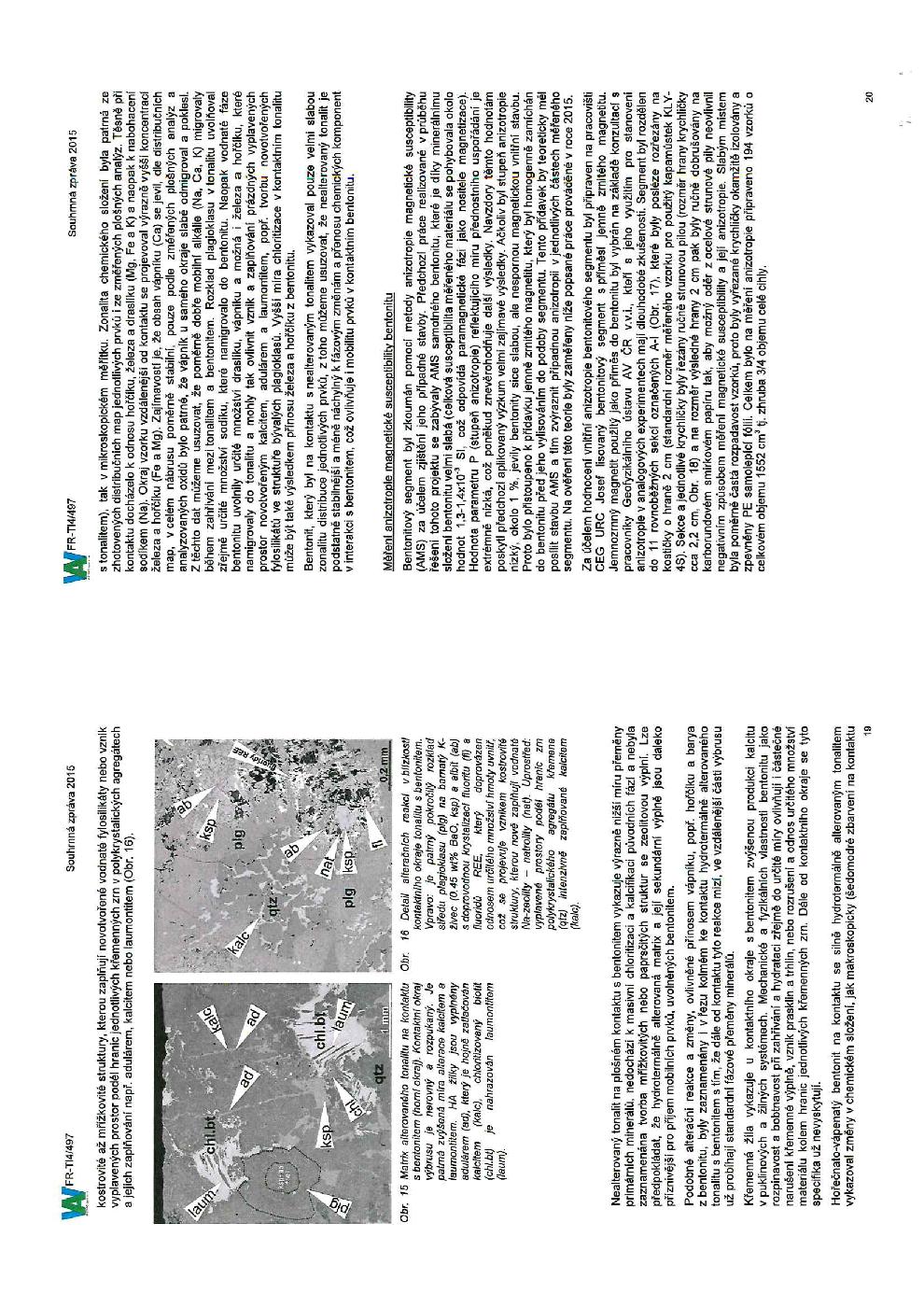 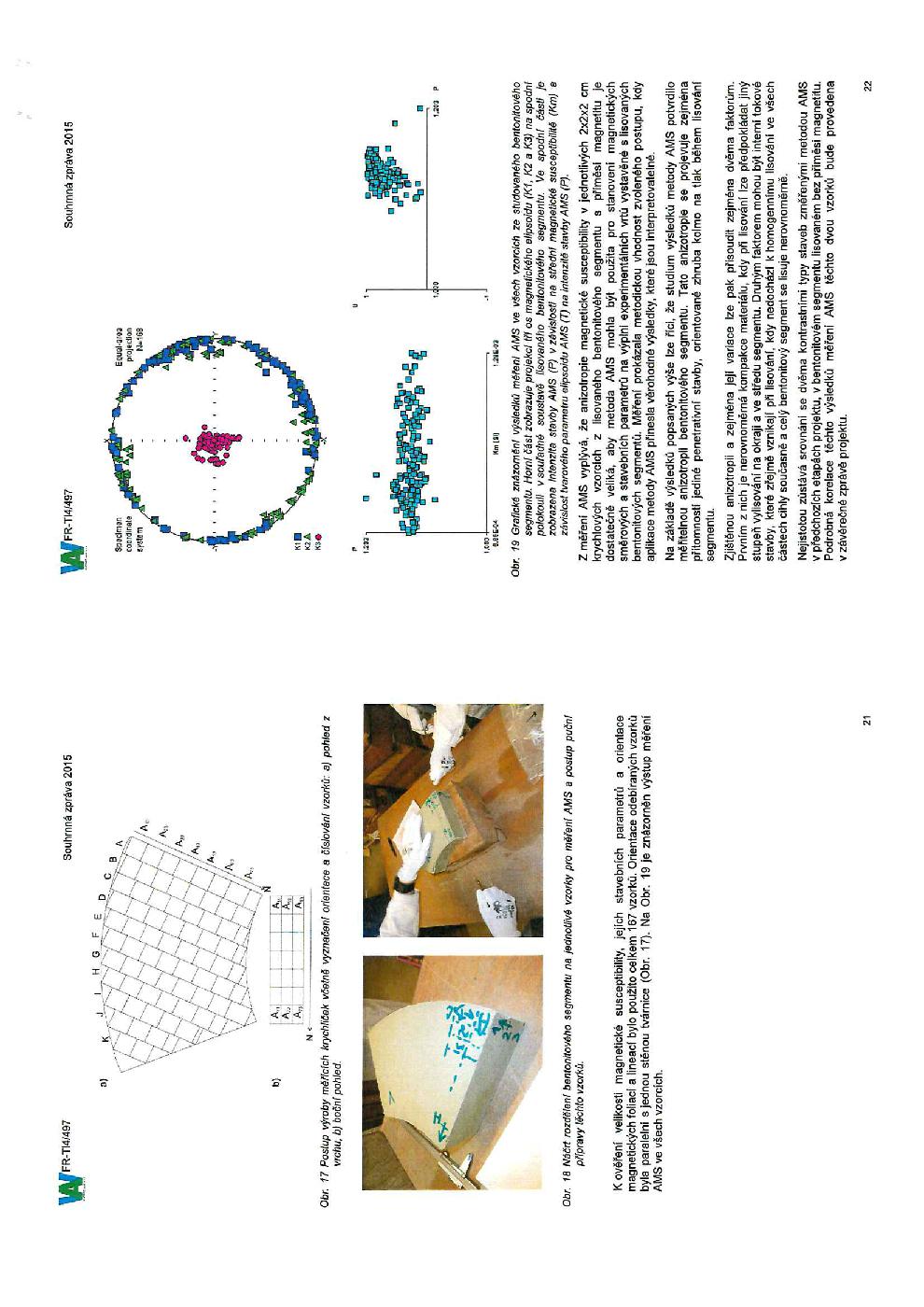 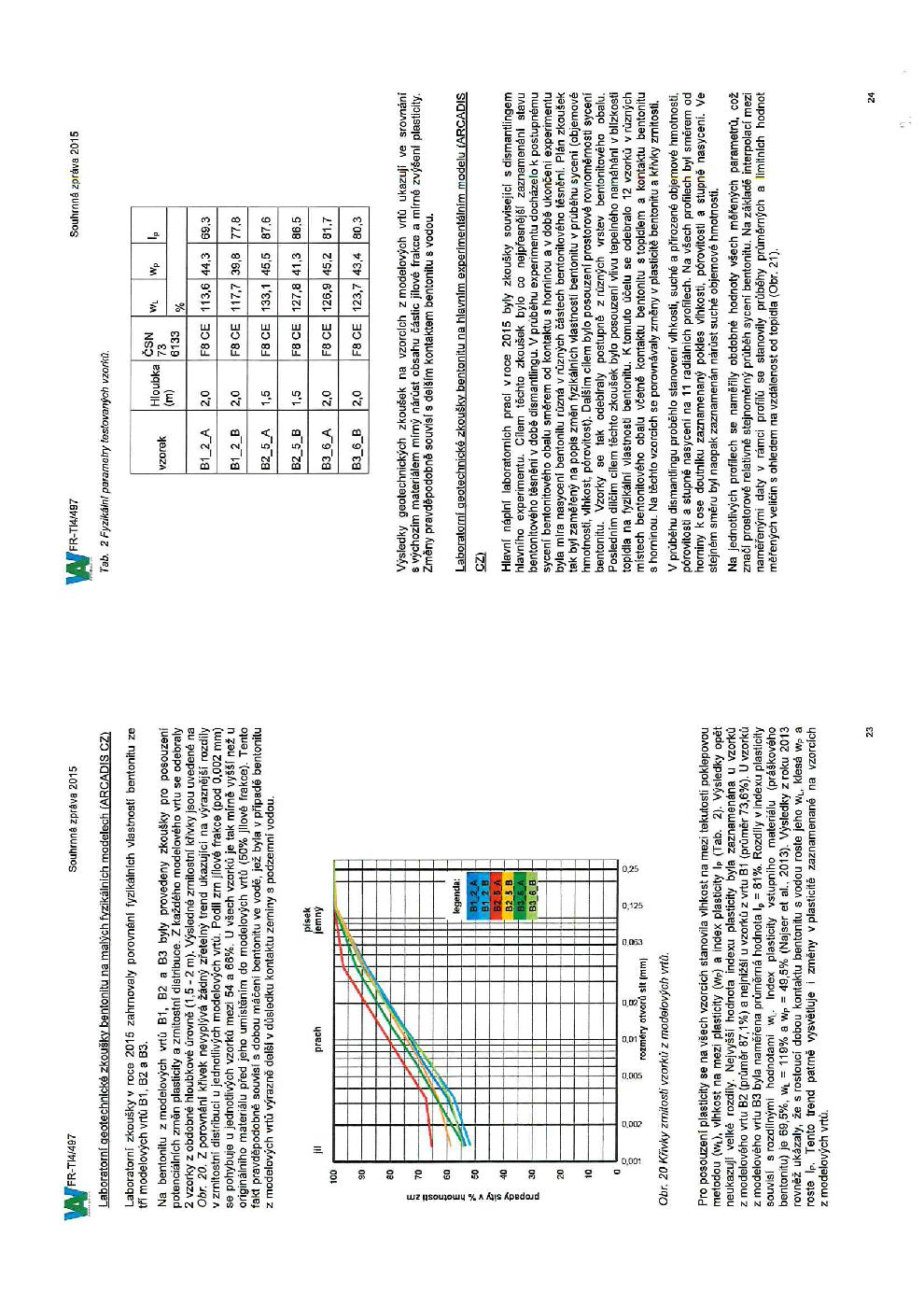 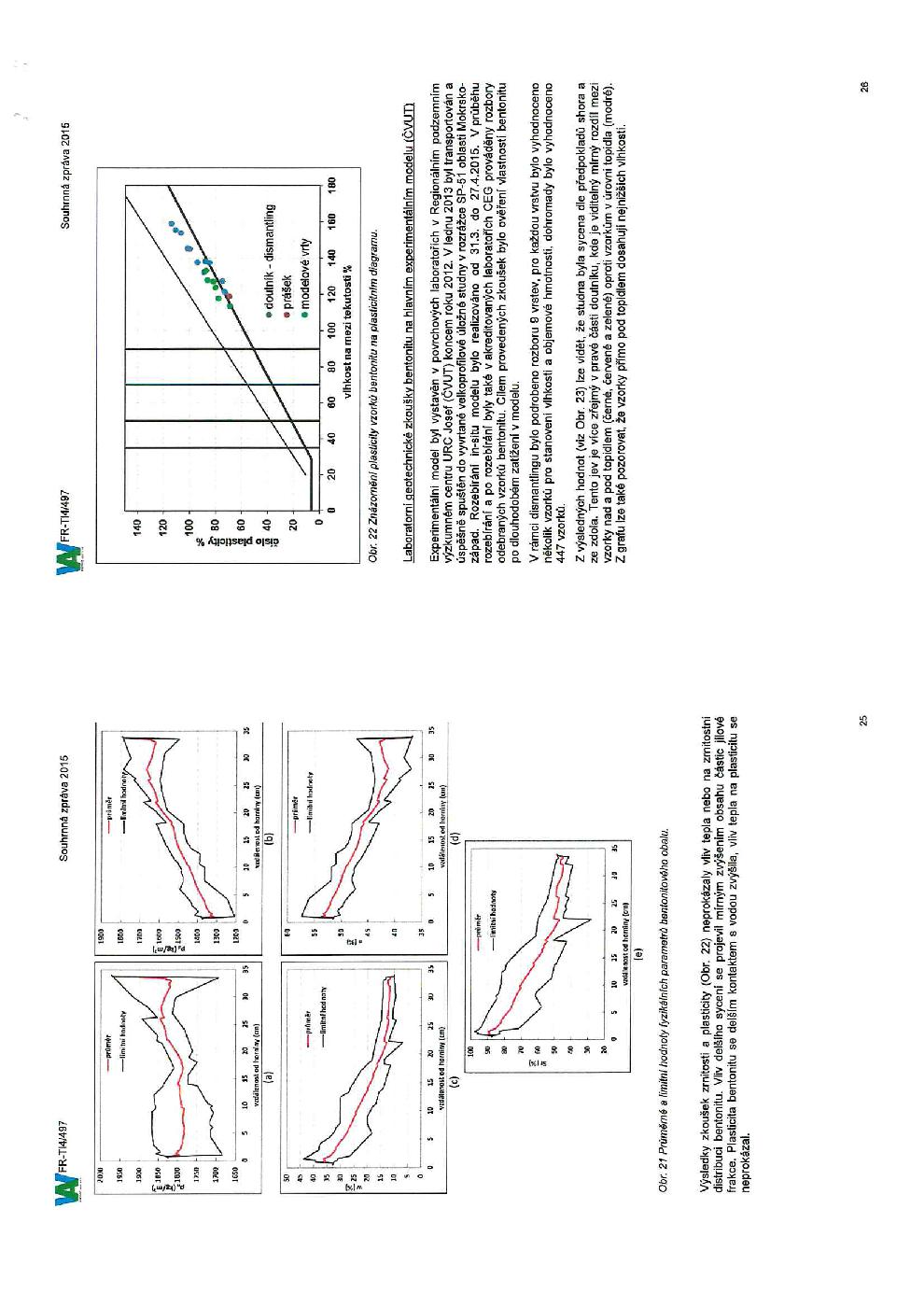 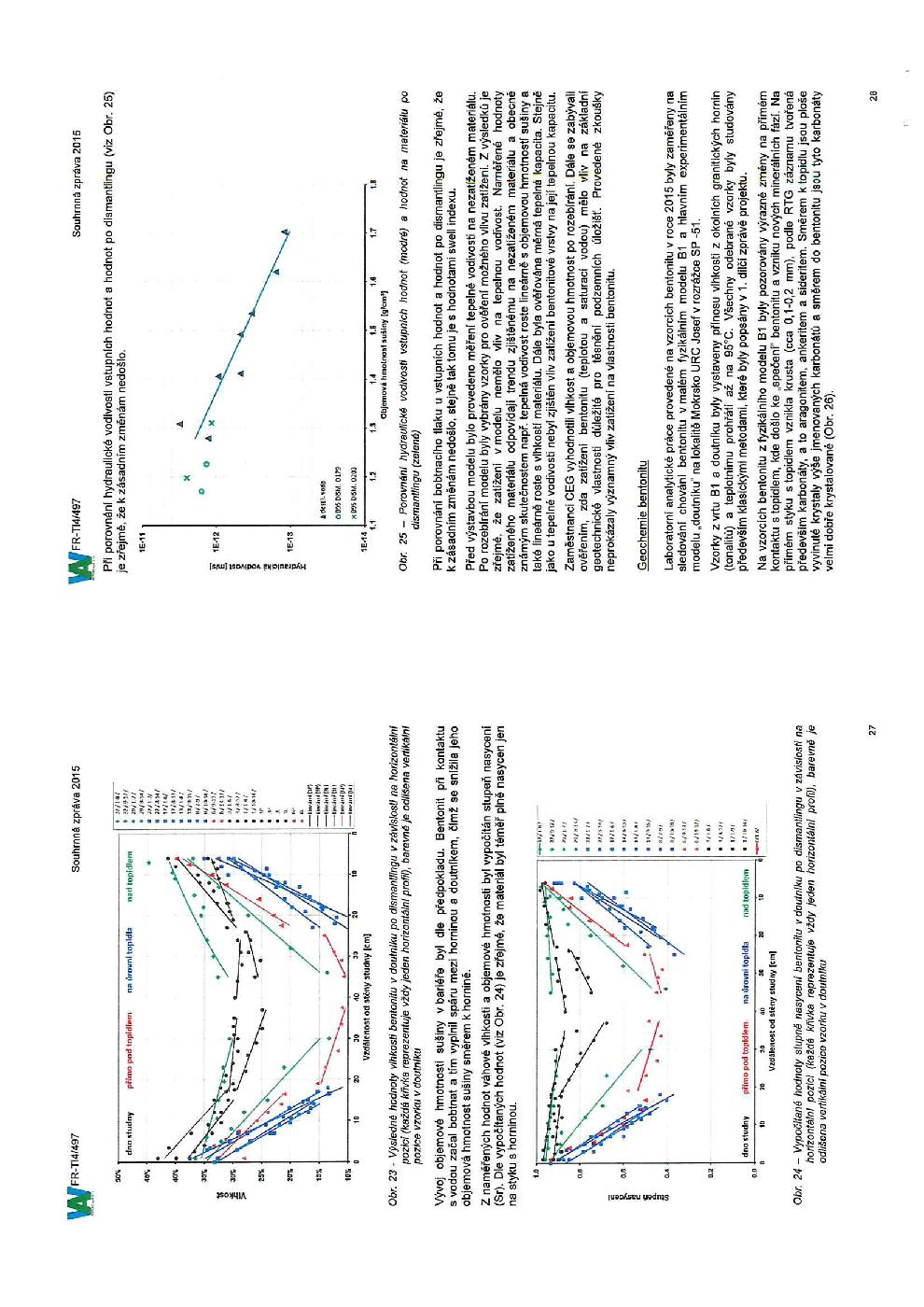 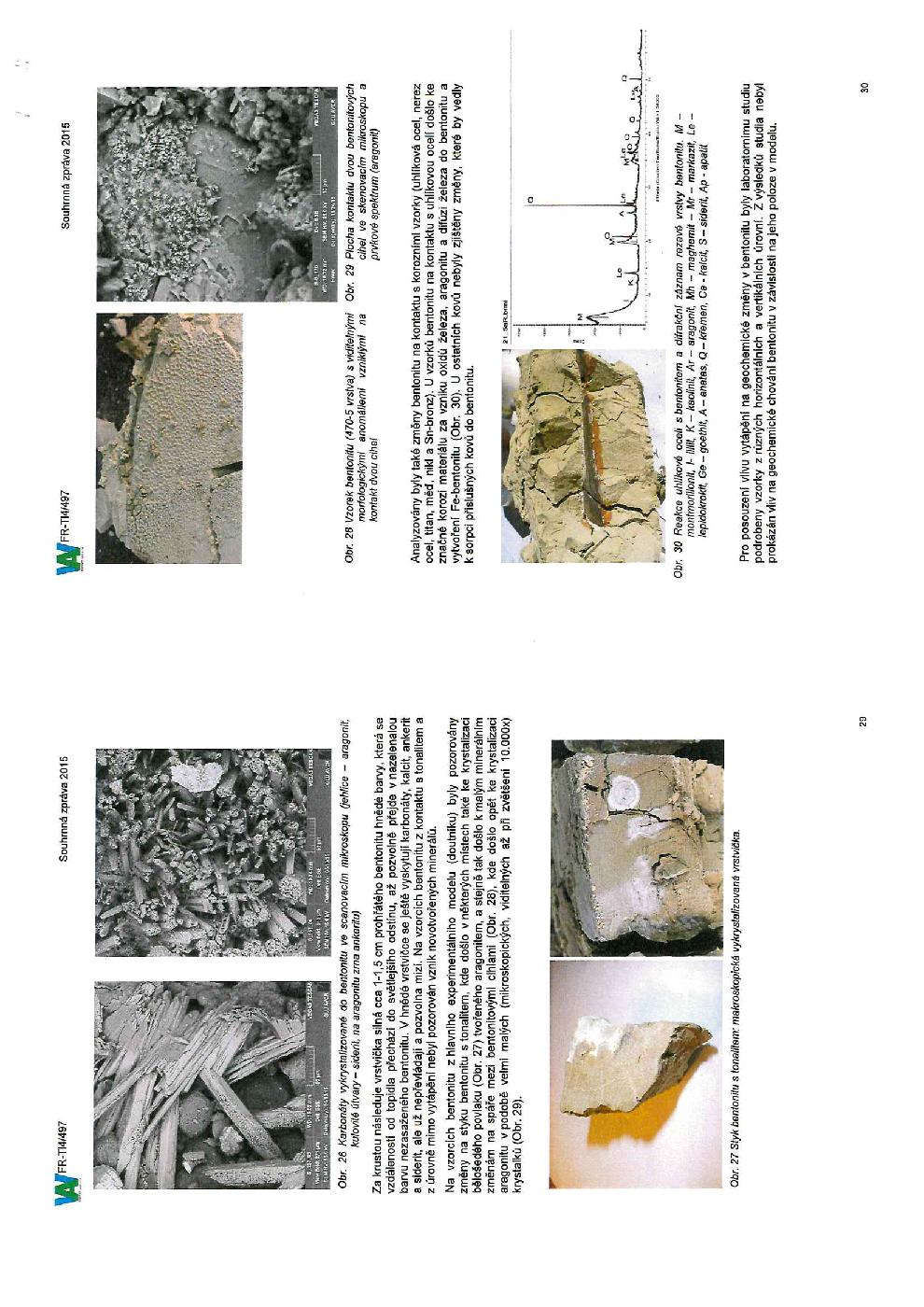 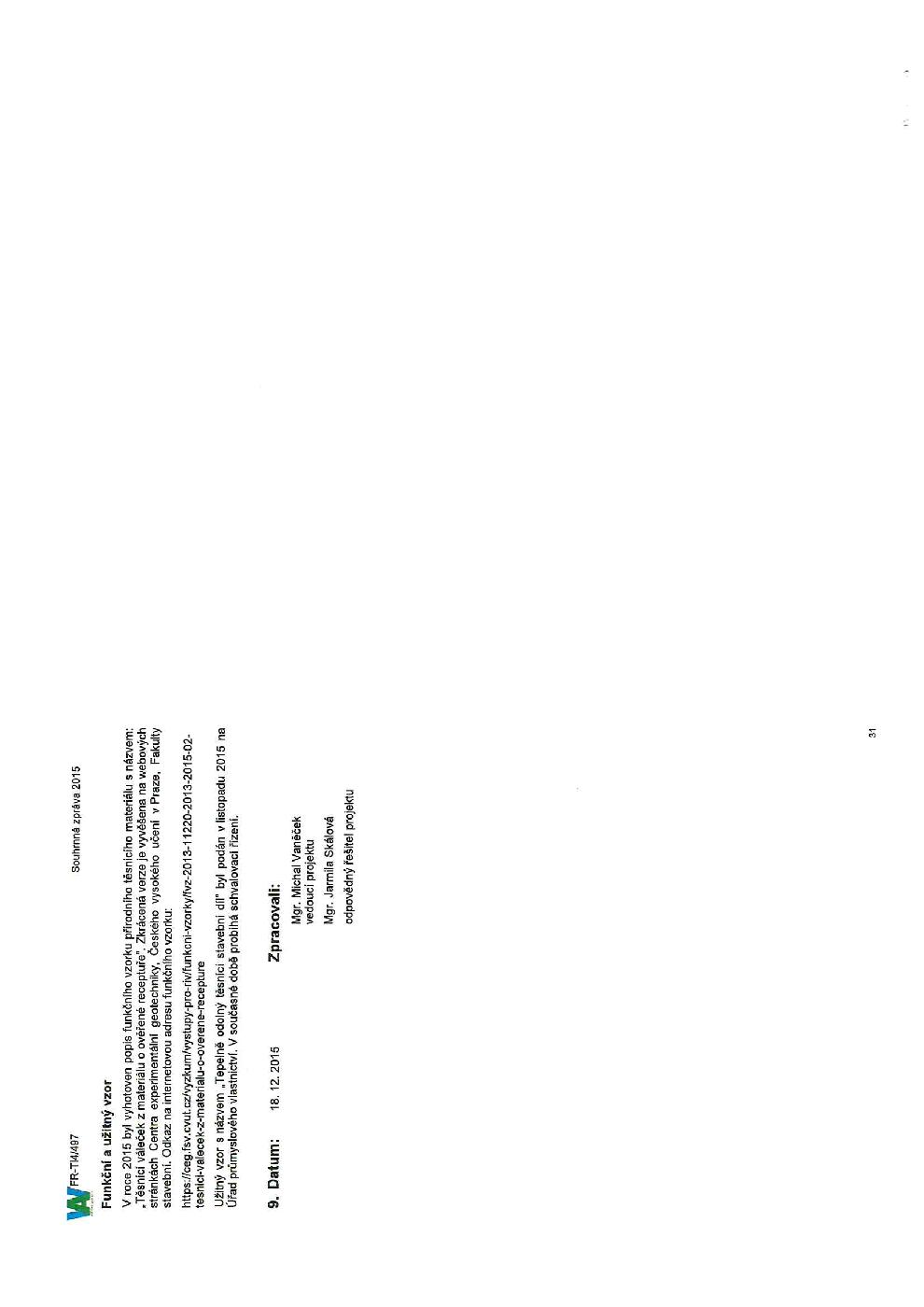 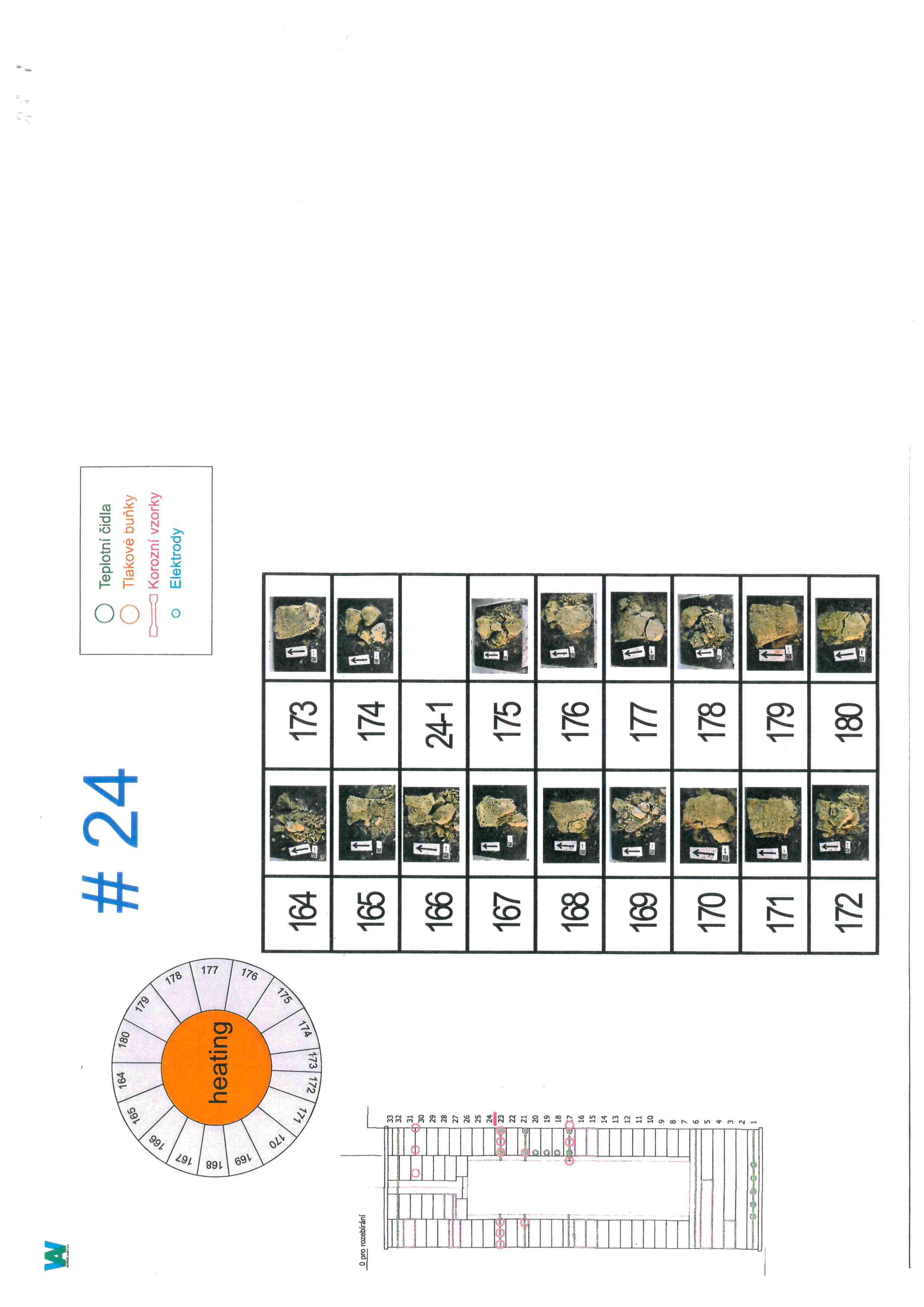 